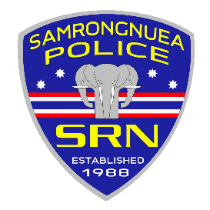 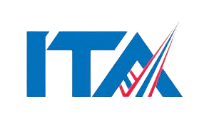 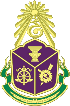 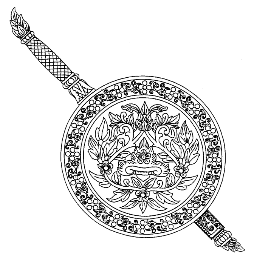 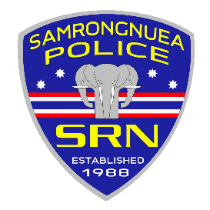 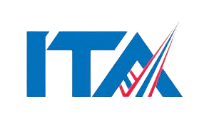 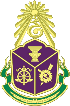 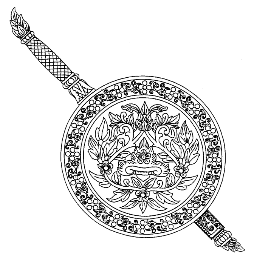 มาตรการยกระดับส่งเสริมคุณธรรมและความโปร่งใส ภายในหน่วยประจำปีงบประมาณ พ.ศ. 256๗สถานีตำรวจภูธรสำโรงเหนือ 	ตามที่ สำนักงานคณะกรรมการป้องกันและปราบปรามการทุจริตแห่งชาติ ได้ร่วมกับสำนักงานตำรวจแห่งชาติ ในการขยายการประเมินคุณธรรมและความโปร่งใสในการดำเนินงานของหน่วยงานภาครัฐ (Integrity and Transparency Assessment: ITA) ลงสู่ “สถานีตำรวจ” ในปีงบประมาณ พ.ศ. 256๗ ในฐานะหน่วยงานในสังกัดของกองบัญชาการตำรวจภูธรภาค ๑ สำนักงานตำรวจแห่งชาติ ซึ่งมีภารกิจในการบริการประชาชนในเขตพื้นที่ เพื่อสะท้อนให้เห็นถึงบทบาทและความสำคัญของการบริหารราชการของสถานีตำรวจ และเกิดกลไกการมีส่วนร่วมและการป้องกันการทุจริตในการบริหารราชการในเขตพื้นที่ ควบคู่ไปกับการประเมินคุณธรรมและความโปร่งใสในการดำเนินงานของหน่วยงานภาครัฐ (Integrity and Transparency Assessment: ITA) ของส่วนราชการในพื้นที่รับผิดชอบ จึงมีความจำเป็นอย่างยิ่งที่จะต้องมีการพัฒนาระบบการบริหารราชการ การให้บริการ ให้มีคุณธรรมและความโปร่งใส	สถานีตำรวจภูธรสำโรงเหนือ ได้ดำเนินการเตรียมความพร้อมรับการประเมินคุณธรรมและความโปร่ง ในการดำเนินงานของหน่วยงานภาครัฐ (Integrity and Transparency Assessment : ITA) ของสถานีตำรวจประจำปีงบประมาณ พ.ศ.256๗ รายละเอียดดังนี้1. การชี้แจงและให้ข้อมูลเกี่ยวกับการประเมินคุณธรรมและความโปร่ง ในการดำเนินงานของหน่วยงานภาครัฐ (Integrity and Transparency Assessment: ITA) ของสถานีตำรวจ ประจำปีงบประมาณ พ.ศ.256๗ แก่เจ้าหน้าที่ตำรวจ
   	สถานีตำรวจภูธรสำโรงเหนือ ได้ดำเนินการประชุมการขับเคลื่อนการประเมินคุณธรรม และ ความโปร่งใสในการดำเนินงานของหน่วยงานภาครัฐ (Integrity and Transparency Assessment: ITA)  ของสถานีตำรวจ ประจำปีงบประมาณ พ.ศ.๒๕๖๗ โดยมี  พ.ต.อ.วิโรจน์ ตัดโส ผกก.สภ.สำโรงเหนือ เป็นประธานการประชุม ซึ่งการประชุมดังกล่าวมีวัตถุประสงค์ เพื่อแจ้งคำสั่งแต่งตั้งคณะกรรมการขับเคลื่อนการประเมินคุณธรรมและความโปร่งใสในการดำเนินงาน  ของหน่วยงานภาครัฐ (Integrity and Transparency Assessment: ITA) ของสถานีตำรวจ และทำความเข้าใจ กรอบการประเมินคุณธรรมและความโปร่งใสในการดำเนินงานของหน่วยงานภาครัฐ (Integrity and Transparency Assessment: ITA) ของสถานีตำรวจ ประจำปีงบประมาณ พ.ศ. ๒๕๖๗ประกอบด้วย ๓ ประเด็นสำคัญ ได้แก่  ๑) การเปิดเผยข้อมูลสาธารณะ (Open Data Integrity and Transparency Assessment: OIT)   	- ให้สถานีตำรวจศึกษาการเข้าใช้ระบบ ITAP พร้อมจัดทำข้อมูลสาธารณะตามแบบฟอร์ม ที่กำหนดลงในระบบดังกล่าว  ๒) แบบวัดการรับรู้ของผู้มีส่วนได้ส่วนเสียภายใน (Internal Integrity and Transparency Assessment: IIT)    - ให้สถานีตำรวจทำความเข้าใจในข้อคำถามและสร้างความตระหนักรู้เกี่ยวกับประเด็นข้อคำถาม ให้ผู้มีส่วนได้ส่วนเสียภายในทราบ ก่อนทำการประเมินแบบวัดการรับรู้  ๓) แบบวัดการรับรู้ของผู้มีส่วนได้ส่วนเสียภายนอก (External Integrity and Transparency Assessment: EIT) - ให้สถานีตำรวจนำช่องทางการเปิดเผยข้อมูลสาธารณะ (OIT) เปิดเผย ณ จุดให้บริการ และพัฒนา การให้บริการเพื่อสร้างความรวดเร็วและความสะดวกให้แก่ประชาชน ก่อนทำการประเมินแบบวัดการรับรู้  	สถานีตำรวจภูธรสำโรงเหนือ  มีการประชุมเพื่อซักซ้อม และวางแผน เพื่อดำเนินการเกี่ยวกับมาตรการ/กิจกรรม การประเมินคุณธรรมและความโปร่งใส  ในการดำเนินงานของหน่วยงานภาครัฐ (Integrity and Transparency Assessment: ITA) ของสถานีตำรวจ ภูธร  ประจำปีงบประมาณ พ.ศ.256๗ เพื่อให้ตำรวจในสังกัดรับทราบ และร่วม ปฏิบัติตามมาตรการ/กิจกรรม พร้อมทั้งเตรียมความพร้อมในการรับการตรวจสอบ จากเจ้าหน้าที่สำนักงาน ป.ป.ช. ในระหว่างการดำเนินการตามมาตรการ/กิจกรรม ได้มีการติดตาม และรายงานผล รวมทั้งการเผยแพร่ข้อมูล OPEN DATA บนเว็บไซต์ ของสถานีตำรวจภูธรสำโรงเหนือ  และมีการประชุมเพื่อวางแผน ในการทำงาน มีการกำกับติดตามโดยผู้กำกับการสถานีตำรวจภูธรสำโรงเหนือ  ด้วยทุกครั้ง2. การศึกษาและวิเคราะห์กรอบการประเมิน และประเด็นที่สถานีตำรวจภูธรสำโรงเหนือต้องปรับปรุงและยกระดับการพัฒนา	สถานีตำรวจภูธรสำโรงเหนือ ได้ดำเนินการศึกษาและวิเคราะห์กรอบการประเมิน และประเด็นที่สถานีตำรวจภูธรสำโรงเหนือต้องปรับปรุงและพัฒนาโดยเร่งด่วน ในการเตรียมความพร้อมรับการประเมินคุณธรรมและความโปร่ง ในการดำเนินงานของหน่วยงานภาครัฐ (Integrity and Transparency Assessment : ITA) ของสถานีตำรวจ ประจำปีงบประมาณ พ.ศ.256๗ รายละเอียดดังนี้3. การกำหนดมาตรการ/กิจกรรม ในการเตรียมความพร้อมรับการประเมินคุณธรรมและความโปร่ง ในการดำเนินงานของหน่วยงานภาครัฐ (Integrity and Transparency Assessment: ITA) ของสถานีตำรวจภูธรสำโรงเหนือ ประจำปีงบประมาณ พ.ศ.256๗ ทั้งด้านระบบงานพฤติกรรมและวัฒนธรรมของผู้ปฏิบัติงานการสื่อสารสร้างการรับรู้ต่อผู้มีส่วนได้ส่วนเสียภายใน และผู้มีส่วนได้ส่วนเสียภายนอก แยกตามตัวชี้วัดสถานีตำรวจภูธรสำโรงเหนือ ได้ดำเนินการกำหนดมาตรการ/กิจกรรม ในการเตรียมความพร้อมรับการประเมินคุณธรรมและความโปร่ง ในการดำเนินงานของหน่วยงานภาครัฐ (Integrity and Transparency Assessment: ITA) ของสถานีตำรวจภูธรสำโรงเหนือ ประจำปีงบประมาณ พ.ศ.256๗ ทั้งด้านระบบงานพฤติกรรมและวัฒนธรรมของผู้ปฏิบัติงานการสื่อสารสร้างการรับรู้ต่อผู้มีส่วนได้ส่วนเสียภายในและผู้มีส่วนได้ส่วนเสียภายนอกแยกตามตัวชี้วัด และ กำหนดแนวทางยกระดับและความโปร่งใสภายในหน่วยงาน 2 ด้าน ดังต่อไปนี้  ๑) การพัฒนายกระดับการให้บริการ/ One Stop Service เพื่ออำนวยความสะดวกประชาชนที่มารับบริการโดยสถานีตำรวจดำเนินการปรับปรุงพัฒนาหน่วยงาน ดังต่อไปนี้ ๑.๑ จุดประชาสัมพันธ์/สอบถามความคืบหน้าการดำเนินคดี ๑.๒ ป้ายประชาสัมพันธ์จุดบริการ  ๑.๓ ป้ายพันธะสัญญา - (หมายเหตุ : ป้ายมีความสมบูรณ์ไม่ชำรุด ปรับปรุงข้อมูลให้ทันสมัยอยู่สม่ำเสมอ) ๑.๔ ป้าย No Gift Policy ๑.๕ ป้ายประชาสัมพันธ์ Download คู่มือการให้บริการ ๑.๖ การจัดสิ่งอำนวยความสะดวก การให้บริการประชาชน  (๒) ยกระดับการเผยแพร่ข้อมูลสาธารณะ (OIT) ตามแบบตรวจสอบการเปิดเผยข้อมูลสาธารณะ ๒.๑ การจัดทำเว็บไซต์/ปรับปรุงข้อมูลให้เป็นปัจจุบัน  ๒.๒ การจัดทำข้อมูลสาธารณะตามเกณฑ์การประเมินและข้อมูลที่เกี่ยวข้องต่าง ๆ ๒.๓ การกำกับติดตามการเผยแพร่ข้อมูลสาธารณะอย่างต่อเนื่องมีรายละเอียดตามตารางดังนี้ แนวทางการยกระดับคุณธรรมและความโปร่งใสภายในหน่วยงาน๑)การพัฒนายกระดับการให้บริการ/One Stop Service (๒) ยกระดับการเผยแพร่ข้อมูลสาธารณะ (OIT) ตามแบบตรวจการเปิดเผยข้อมูลสาธารณะปฏิทินการการประเมินคุณธรรมและความโปร่งใสในการดำเนินงานของหน่วยงานภาครัฐ(Integrity & Transparency Assessment : ITA) ของสถานีตำรวจภูธรสำโรงเหนือ  ประจำปีงบประมาณ พ.ศ.๒๕๖๗หมายเหตุ กำชับทุกนายดำเนินการโดยเคร่งครัดอย่าให้เกิดข้อบกพร่องหากติดขัดหรือมีข้อขัดข้องประการใดให้แจ้งประธานคณะทำงานทราบ   										   พ.ต.อ.    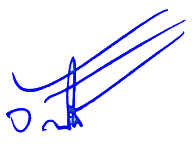   											 (  วิโรจน์  ตัดโส )    											ผกก.สภ.สำโรงเหนือ  การประชุมชี้แจงของ ผกก.หัวหน้าสถานีให้หัวหน้าทุกสายงานเพื่อชี้แจงให้ตำรวจในสังกัดรับทราบ และร่วม ปฏิบัติตามมาตรการ/กิจกรรม พร้อมทั้งเตรียมความพร้อมในการรับการตรวจสอบประจำปีงบประมาณ 257วันที่  ณ ห้องประชุม สภ.สำโรงเหนือ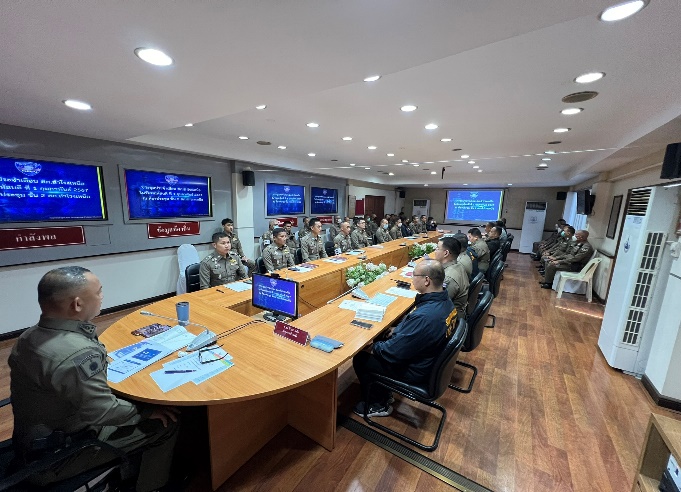 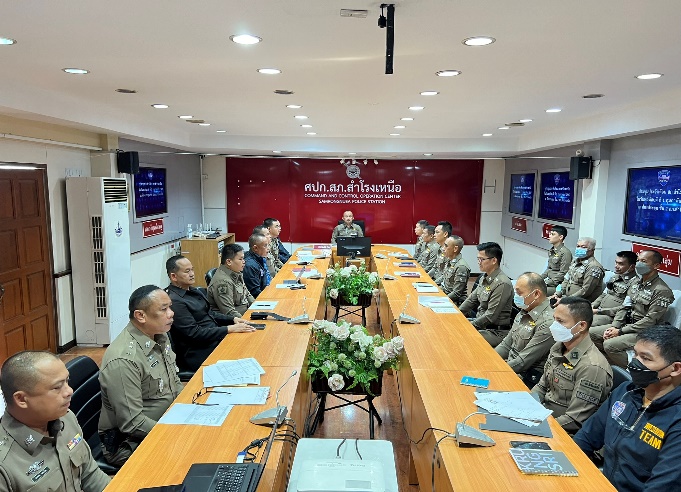 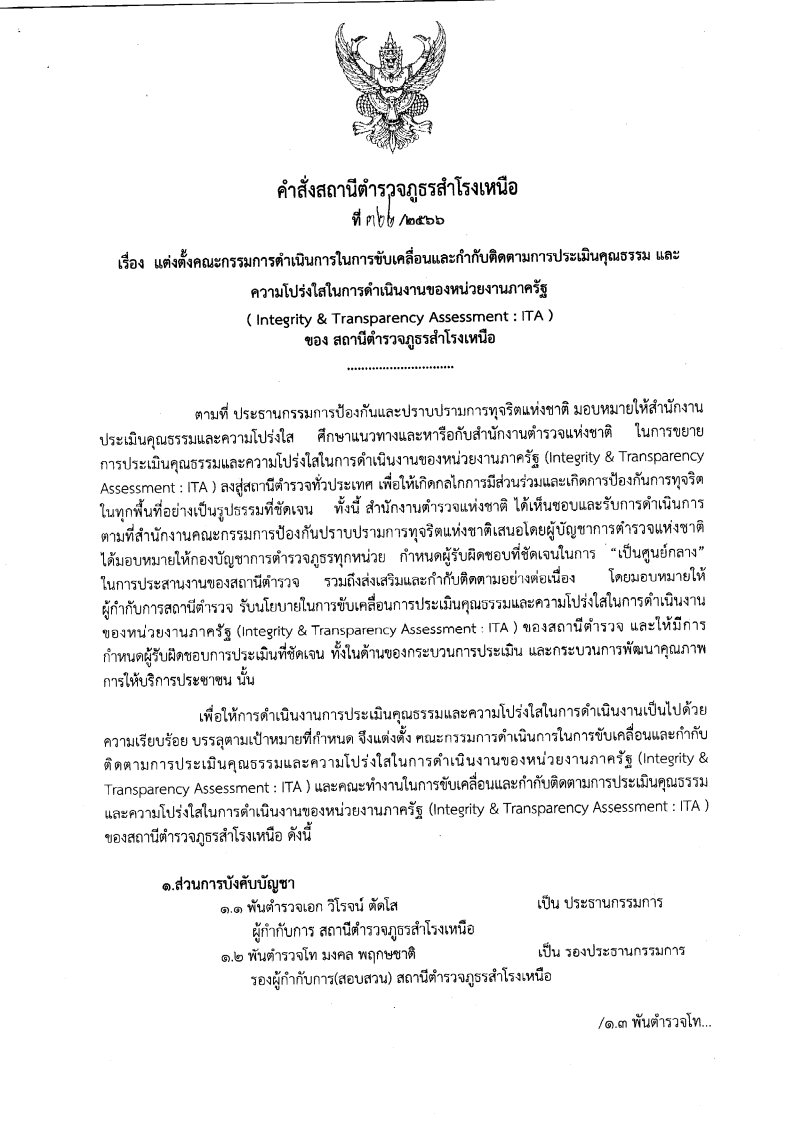 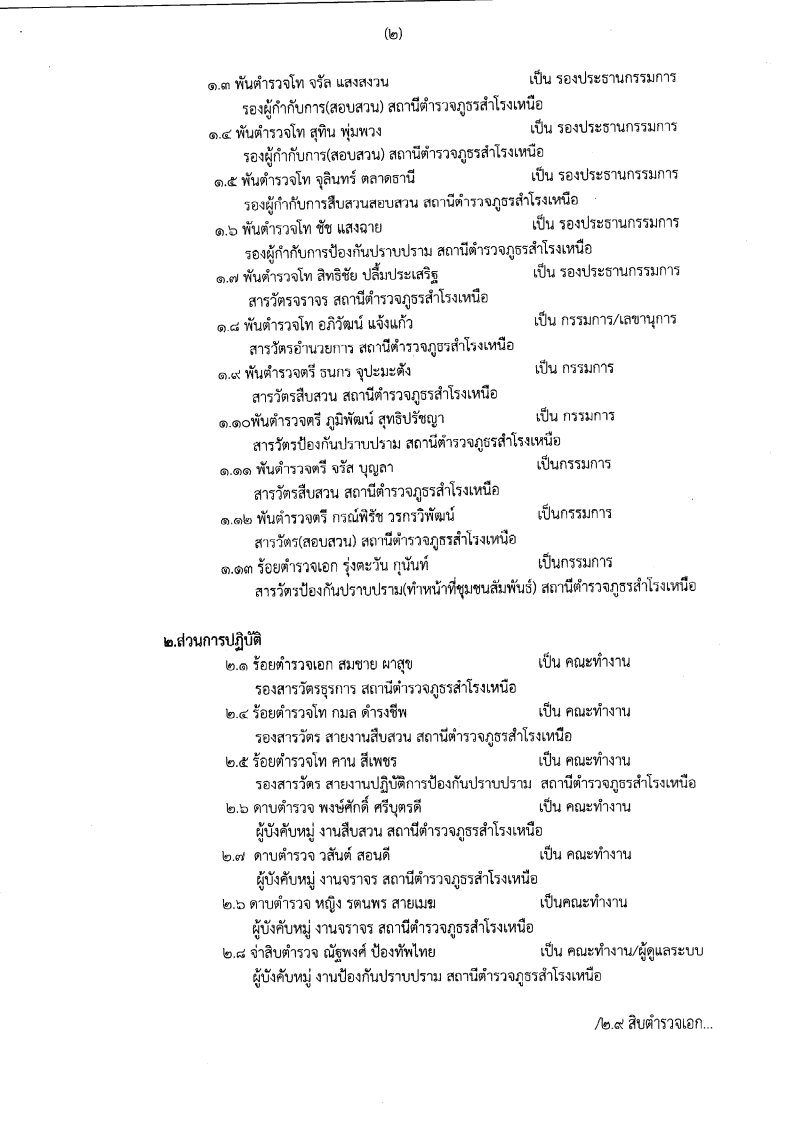 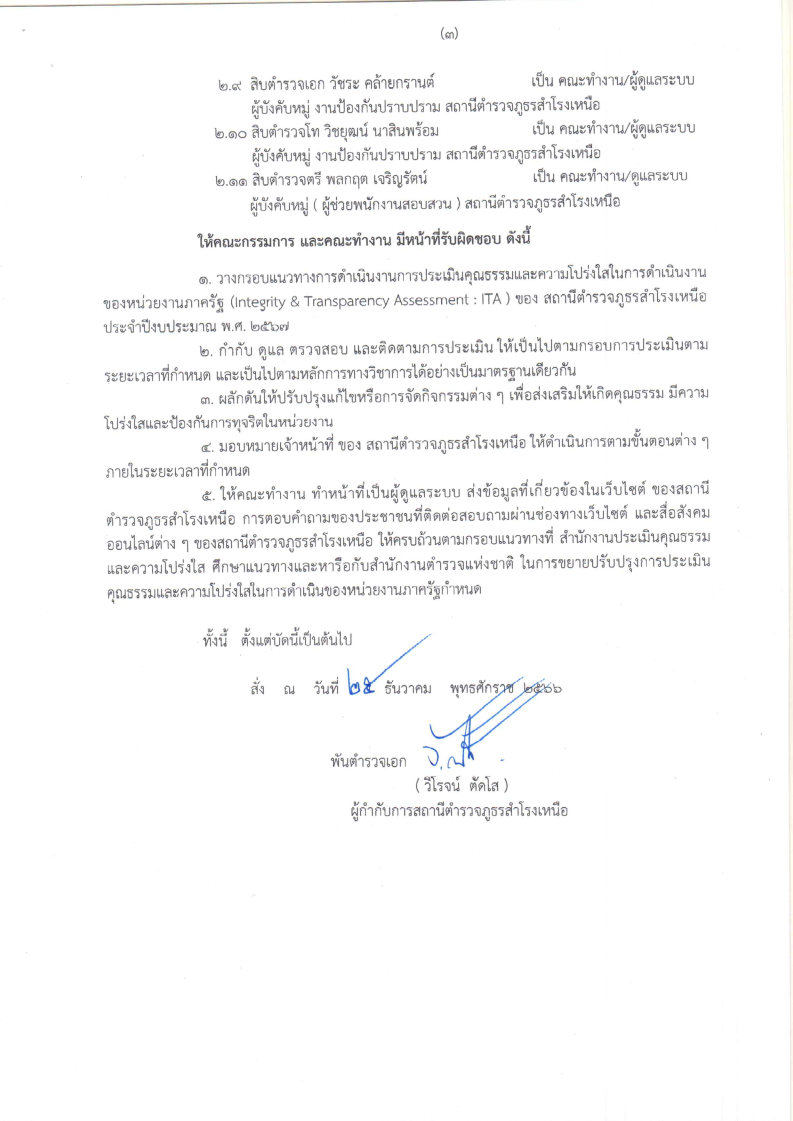 ตัวชี้วัดการประเมิน ITAประเด็นที่ต้องปรับปรุงและยกระดับพัฒนาแบบวัดการรับรู้ของผู้มีส่วนได้ส่วนเสียภายใน แบบวัดการรับรู้ของผู้มีส่วนได้ส่วนเสียภายใน 1) การปฏิบัติหน้าที่๑.มาตรฐานการปฏิบัติหน้าที่ ด้วยความเต็มใจโดยไม่หวังผลตอบแทน มีความเป็นมิตร ไม่เลือกปฏิบัติ เป็นไปตามกรอบระยะเวลา ที่กำหนด๒.การปฏิบัติอย่างเหมาะสมต่อผู้ถูกกล่าวหาหรือผู้ต้องหาโดยปราศจากการข่มขู่หรือทำร้าย ร่างกาย มีการช่วยเหลือและอำนวยความสะดวกแก่ผู้รับบริการทั่วไปและปกป้องคุ้มครองสวัสดิภาพ ทั้งด้านร่างกาย จิตใจ และสุขภาพของเด็กและสตรี ทั้งยังมีการสื่อสารที่ชัดเจน เข้าใจง่าย ทำให้การบริการ ประชาชนสะดวกและรวดเร็ว๓.พฤติกรรมเรียกรับเงิน ทรัพย์สิน หรือผลประโยชน์ต่าง ๆ จากผู้มาติดต่อ เพื่อแลกกับการให้บริการ รวมถึงการใช้ดุลยพินิจหรือแนะนำ หว่านล้อมเพื่อไม่รับคำร้องทุกข์จากประชาชนโดยใช้วิธีสอบปากคำแทนหรือเก็บเรื่อง (ดำคดี)2) การใช้งบประมาณ๑.งบประมาณที่ได้รับการจัดสรรและแผนการใช้จ่ายงบประมาณของหน่วยงาน การจัดซื้อจัดจ้าง/การจัดหา พัสดุ และการตรวจรับพัสดุที่มีความโปร่งใส ตรวจสอบได้ และปราศจากการเอื้อประโยชน์ให้ผู้ประกอบการ รายใดรายหนึ่ง ๒.การใช้จ่ายงบประมาณของหน่วยงานที่มีกระบวนการและการมอบหมายผู้รับผิดชอบ ที่ชัดเจน3) การใช้อำนาจ๑.การไม่เลือกปฏิบัติ มีความเป็นธรรม๒.ใช้อำนาจและตำแหน่งหน้าที่ในเชิงลบเพื่อแสวงหาผลประโยชน์ส่วนตน๓.การใช้อำนาจของผู้บังคับบัญชาตาม สายงานหรือข้ามสายงานในการสั่งการให้ทำธุระส่วนตัวและสั่งการให้ทำในสิ่งที่ผิดระเบียบหรือกฎหมาย๔.ระบบการบริหารกำลังพลของหน่วยงานที่มีการประเมินผลบุคลากรและการให้คุณให้โทษที่ ชัดเจน ซึ่งนำไปสู่การปฏิบัติได้จริงและเป็นที่ยอมรับของบุคลากร และมีการเสนอเลื่อนขั้นเงินเดือนหรือ ค่าตอบแทนด้วยความชอบธรรม โดยปราศจากการเอื้อประโยชน์ให้กลุ่มหรือพวกพ้องได้รับประโยชน์หรือ ความดีความชอบเป็นพิเศษ4) การใช้ทรัพย์สินของราชการ๑.ผู้บริหารและเจ้าหน้าที่ตำรวจ ในสถานีตำรวจ มีการนำรถหรือทรัพย์สินที่เป็นของราชการหรือของกลางในคดีไปใช้เพื่อประโยชน์ ของตนเองหรือพวกพ้อง๒.การวางระบบของสถานีตำรวจในการจัดเก็บรักษาเงินหรือทรัพย์สินของกลาง ในคดีเพื่อป้องกันไม่ให้ถูกสับเปลี่ยนหรือการไม่นำเข้าระบบ๓.การจัดเก็บทรัพย์สินหรือสิ่งของที่ได้จาก การรับบริจาค รวมถึงการขออนุญาตอย่างถูกต้องในกรณีที่ต้องมีการขอยืมหรือเบิกจ่ายทรัพย์สินของ ราชการไปใช้ปฏิบัติงาน5) การแก้ไขปัญหาการทุจริต๑.การเป็นตัวอย่างที่ดี ของหัวหน้าสถานีตำรวจในการปฏิบัติงานด้วยความซื่อสัตย์สุจริต มีคุณธรรม มีความโปร่งใส ไม่ลุแก่อำนาจ การดำเนินการทางวินัยและคดีความตามกฎหมายของผู้บังคับบัญชาตามสายงานกับเจ้าหน้าที่ที่มีการใช้ อำนาจในทางที่ผิด การมีนโยบาย กฎ ระเบียบ๒.มาตรการควบคุมเจ้าหน้าที่ตำรวจเพื่อลดโอกาสหรือ ป้องกันไม่ให้เกิดการทุจริต รวมถึงการกำชับ สั่งการ เฝ้าระวัง ป้องกันการทุจริตของผู้บังคับบัญชา ในแต่ละสายงาน๓.การมีกระบวนการจัดการเรื่องร้องเรียนการทุจริต และการมีแนวทางป้องกันและ ปราบปรามการทุจริตของแต่ละสายงานที่ชัดเจน ตลอดจนความสำเร็จในการยับยั้งการทุจริตของหน่วยงานแบบวัดการรับรู้ของผู้มีส่วนได้ส่วนเสียภายนอก แบบวัดการรับรู้ของผู้มีส่วนได้ส่วนเสียภายนอก ๖) คุณภาพการดำเนินงาน๑.การปฏิบัติงานและ ให้บริการของเจ้าหน้าที่ด้วยความเต็มใจ มีการชี้แจงขั้นตอนปฏิบัติที่ชัดเจน มีการปฏิบัติตามขั้นตอน และระยะเวลาที่กำหนด มีความเท่าเทียมกันและไม่เลือกปฏิบัติ มีการให้ข้อมูลเกี่ยวกับการดำเนินการ หรือการให้บริการอย่างชัดเจน เข้าใจง่าย ครบถ้วน ไม่ปิดบังหรือบิดเบือนข้อมูล และมีการอำนวยความสะดวก ในการติดตามงานหรือเรื่องที่เคยขอรับบริการ๒.ประสบการณ์ด้านการถูกเจ้าหน้าที่ของหน่วยงานที่ติดต่อร้องขอเงิน ของขวัญ ของรางวัล วัสดุ อุปกรณ์สำนักงาน หรือประโยชน์อื่นๆ ที่สามารถคำนวณเป็นเงินได้ เพื่ออำนวยความสะดวก หรือแลกเปลี่ยนกับการไม่ถูกดำเนินคดี รวมถึงประสบการณ์ด้านการถูกเจ้าหน้าที่ตำรวจในสถานีตำรวจที่ติดต่อ กลั่นแกล้งโดยสร้างพยานหลักฐานเท็จ ประวิงเวลาในการทำคดี ทำร้ายร่างกายหรือข่มขู่ให้หวาดกลัว และเอื้อประโยชน์ให้แก่นักการเมืองหรือผู้มีอิทธิพลจนทำให้เกิดความไม่เป็นธรรมในการดำเนินคดี และการมีพฤติการณ์เป็นคนกลางเสียเองหรือใช้ผู้อื่นเรียกรับเงินหรือผลประโยชน์ในการไกล่เกลี่ยหรือเรียกร้อง ค่าเสียหายจากผู้กระทำผิดเพื่อช่วยเหลือทางคดี7) ประสิทธิภาพการสื่อสาร๑.การเผยแพร่ คู่มือประชาชนในการขอรับบริการที่เข้าถึงง่ายและเข้าใจง่าย การเผยแพร่ข้อมูล เอกสาร หลักฐาน ที่ต้องจัดเตรียมในการขอรับบริการต่าง ๆ ที่มีความชัดเจน มีการสื่อสารภาพลักษณ์องค์กรที่ทันสมัย และโปร่งใส๒.การเผยแพร่ข้อมูลผลการดำเนินงานผ่านเว็บไซต์หรือสื่อสังคมออนไลน์รวมถึงการมีช่องทาง ในการร้องเรียนการทุจริตต่อการปฏิบัติงานของเจ้าหน้าที่ และช่องทางการรับฟังคำติชมหรือความคิดเห็น เกี่ยวกับการดำเนินงานหรือการให้บริการผ่านช่องทางออนไลน์หรือช่องทางอื่น ๆ8) การปรับปรุงระบบการทำงาน๑.การปรับปรุง การให้บริการประชาชนที่ ลดอุปสรรค ลดความยุ่งยาก ในการขอรับบริการจากเดิม การนำเทคโนโลยีต่าง ๆ มาใช้ในการดำเนินงานตามภารกิจของสถานีตำรวจ๒.การเปิดโอกาสให้ผู้รับบริการ ผู้มาติดต่อ หรือผู้มีส่วนได้ส่วนเสียเข้าไปมีส่วนร่วมในการพัฒนาการ ดำเนินงานหรือการให้บริการให้ดีขึ้น ตลอดจนการปรับปรุงการดำเนินงานให้มีความโปร่งใสมากยิ่งขึ้นแบบตรวจการเปิดเผยข้อมูลสาธารณะ แบบตรวจการเปิดเผยข้อมูลสาธารณะ 9) การเปิดเผยข้อมูล๑.การเผยแพร่ข้อมูลบนเว็บไซต์ของ สถานีตำรวจให้สาธารณชนได้รับทราบ๒.การเผยแพร่ข้อมูลในประเด็นข้างต้นแสดงถึงความโปร่งใสในการบริหารงาน และการดำเนินงานของสถานีตำรวจ10) การป้องกันการทุจริต๑. การดำเนินการเพื่อป้องกันการทุจริต ได้แก่ เจตจำนงสุจริตของผู้บริหาร การป้องกันและลดโอกาสการทุจริต ระบบการรักษาทรัพย์สินของ ราชการ และ ๒. มาตรการภายในเพื่อป้องกันการทุจริด้านประเด็นที่ต้องปรับปรุง/ยกระดับการพัฒนาผู้รับผิดชอบจุดประชาสัมพันธ์/สอบถามความคืบหน้าการดำเนินคดี จุดประชาสัมพันธ์ต้องจัดให้มีเจ้าหน้าที่ประชาสัมพันธ์เพื่อติดต่อประสานงานในเบื้องต้น โดย กำหนดแผ่นป้ายแสดงตารางเวรผู้ปฏิบัติพร้อมเบอร์โทรศัพท์ที่สามารถติดต่อได้ต้องจัดช่องทางที่สามารถให้ประชาชนสามารถ สอบถามความคืบหน้าการดำเนินคดีได้ และมีการประชาสัมพันธ์ในห้อง One Stop Serviceพ.ต.ท.อภิวัฒน์ แจ้งแก้วสว.อก.สภ.สำโรงเหนือ ควบคุมการปฏิบัติร.ต.ท.ฐปนพัฒน์ หิรัญสกุลพงษ์ เจ้าหน้าที่พัสดุ จัดทำป้ายภาพป้ายประชาสัมพันธ์จุดบริการ ภาพป้ายประชาสัมพันธ์ต้องติดตั้งให้ประชาชนได้เห็นชัดเจน เพื่อสามารถเข้าติดต่อราชการได้รวดเร็ว ที่จุดห้อง One Stop Serviceพ.ต.ท.อภิวัฒน์ แจ้งแก้วสว.อก.สภ.สำโรงเหนือ ควบคุมการปฏิบัติร.ต.ท.ฐปนพัฒน์ หิรัญสกุลพงษ์ เจ้าหน้าที่พัสดุ จัดทำป้ายป้ายพันธะสัญญาต้องจัดให้มีป้ายพันธะสัญญาติดตั้งให้ประชาชนได้เห็นชัดเจนที่จุดห้อง One Stop Service และมีประชาสัมพันธ์ในเว็บไซหน่วยพ.ต.ท.อภิวัฒน์ แจ้งแก้วสว.อก.สภ.สำโรงเหนือ ควบคุมการปฏิบัติร.ต.ท.ฐปนพัฒน์ หิรัญสกุลพงษ์ เจ้าหน้าที่พัสดุ จัดทำป้ายภาพป้าย No Gift Policyต้องจัดให้มีป้าย No Gift Policy ติดไว้ที่จุดห้อง One Stop Service ให้ประชาชนเห็นชัดเจน เพื่อแสดงเจตจำนงของหัวหน้าสถานีในการไม่รับของขวัญของกำนัลพ.ต.ท.อภิวัฒน์ แจ้งแก้วสว.อก.สภ.สำโรงเหนือ ควบคุมการปฏิบัติร.ต.ท.ฐปนพัฒน์ หิรัญสกุลพงษ์ เจ้าหน้าที่พัสดุ จัดทำป้ายภาพป้ายประชาสัมพันธ์ Download คู่มือการให้บริการจัดให้มีป้ายประชาสัมพันธ์ให้ประชาชนDownload คู่มือการให้บริการ ติดที่จุดห้อง One Stop Service ให้ประชาชนทราบคู่มือประชาสัมพันธ์ในเว็บไซของสถานีพ.ต.ท.อภิวัฒน์ แจ้งแก้วสว.อก.สภ.สำโรงเหนือ ควบคุมการปฏิบัติร.ต.ท.ฐปนพัฒน์ หิรัญสกุลพงษ์ เจ้าหน้าที่พัสดุ จัดทำป้ายภาพการจัดสิ่งอำนวยความสะดวก การให้บริการประชาชนณ จุดบริการ สถานีจัดบริการน้ำดื่ม สำหรับประชาชนมีที่นั่งพักระหว่างรอติดต่อราชการ มีบริการอินเตอร์เน็ต WIFI ฟรีสำหรับประชาชน จุดบริการมีการติดตั้งให้รับชมช่องสถานีโทรทัศน์สำนักงานตำรวจแห่งชาติเพื่อทราบข้อมูลข่าวสารของตำรวจ จัดห้องน้ำ ชายหญิงและผู้พิการที่สะอาด มีบริการอักษรเบลสำหรับผู้พิการทางสายตา และมีที่จอดรถสำหรับประชาชนผู้มาติดต่อราชการที่เพียงพอพ.ต.ท.อภิวัฒน์ แจ้งแก้วสว.อก.สภ.สำโรงเหนือ ควบคุมการปฏิบัติร.ต.ท.ฐปนพัฒน์ หิรัญสกุลพงษ์ เจ้าหน้าที่พัสดุ จัดทำป้ายสิบเวรดูแลความสะอาด จุดบริการด้านประเด็นที่ต้องยกระดับการพัฒนา/ดำเนินการผู้รับผิดชอบการจัดทำ OITการจัดทำ OITการจัดทำ OITO1 โครงสร้าง อัตรากำลัง และข้อมูลผู้บริหารดำเนินการจัดทำข้อมูล ตามคู่มือ ITA ปีงบประมาณ ๒๕๖๗ แสดง โครงสร้าง อัตรากำลัง ข้อมูลผู้บริหาร ที่มีข้อมูลเป็นปัจจุบัน เพื่อให้ประชาชนทราบว่าแต่ละงานประกอบด้วยลักษณะงานใด โดยสอดคลองกับภารกิจของแต่ละงานตามการมอบหมายงานของสถานีตำรวจพ.ต.ท.อภิวัฒน์ แจ้งแก้ว ผู้ควบคุม๑.จนท.จัดทำขอมูล   -ร.ต.อ.อำนาจ สอนโห๒.จนท เผยแพร่ลงเว็บไซต์ สภ.   -ส.ต.อ.วัชระ คล้ายกรานต์O2 อำนาจหน้าที่ และพื้นที่รับผิดชอบดำเนินการจัดทำข้อมูล ตามคู่มือ ITA ปีงบประมาณ ๒๕๖๗ อำนาจหน้าที่• ข้อมูลเกี่ยวกับอำนาจหน้าที่หรือภารกิจของสถานีตำรวจและบทบาทภารกิจความรับผิดชอบของแต่ละงานภายในสถานีตำรวจพื้นที่รับผิดชอบ• ข้อมูลพื้นที่รับผิดชอบ ได้แก่ เขต/ตำบล/จำนวนประชากร• ระบุ/เดือน/ปี ที่จัดทำข้อมูลพ.ต.ท.อภิวัฒน์ แจ้งแก้ว ผู้ควบคุม๑.จนท.จัดทำขอมูล  -ร.ต.อ.อำนาจ สอนโห (อำนาจหน้าที่)  -จ.ส.ต.นัฐพงศ์ ป้องทัพไทย (พื้นที่รับผิดชอบ)๒.จนท เผยแพร่ลงเว็บไซต์ สภ. -ส.ต.อ.วัชระ คล้ายกรานต์O3 กฎหมายที่เกี่ยวข้องดำเนินการจัดทำข้อมูล ตามคู่มือ ITA ปีงบประมาณ ๒๕๖๗กฎหมายที่เกี่ยวข้อง• ข้อมูลกฎหมายที่มีการบังคับใช้ของสถานีตำรวจ โดยมีการจัดเป็นหมวดหมู่ ง่ายต่อการค้นหาหมายเหตุ : กรณีมีกฎหมายที่บังคับใช้เป็นจำนวนมาก ควรมีกกหมายที่ประชาชนต้องรู้/ควรรู้ เปิดเผยก่อน• แนวทางการปฏิบัติตามกฎหมายแนวปฏิบัติในการจับหรือค้นมาตรการป้องกันการแทรกแทรงการใช้ดุลยพินิจแนวปฏิบัติในการใช้ดุลพินิจไม่รับคำร้องทุกข์ในคดีอาญาแนวปฏิบัติในการสอบปากคำของพนักงานสอบสวน-สิทธิของผู้เสียหายหรือเหยื่ออาชญากรรมและสิทธิผู้ต้องหาพ.ต.ท.มงคล พฤกษชาติผู้ควบคุม๑.จนท.รับผิดชอบข้อมูล - พ.ต.ต.สุวิจักษขณ์ บุญมีมา   - ส.ต.ท.วิชยุตม์ นาสินพร้อม๒.จนท.ลงเว็บไซต์ สภ.  - ส.ต.อ.วัชระ คล้ายกรานต์O4 ข้อมูลคณะกรรมการตรวจสอบและติดตามการบริหารงานตำรวจ (กต.ตร.) ของสถานีตำรวจ ดำเนินการจัดทำข้อมูล ตามคู่มือ ITA ปีงบประมาณ ๒๕๖๗ ข้อมูลคณะกรรมการตรวจสอบและติดตามการบริหารงานตำรวจ (กต.ตร.) ของสถานีตำรวจ • บทบาท อำนาจหน้าที่ คณะกรรมการตรวจสอบและติดตามการบริหารงานตำรวจ (กต.ตร.) ของสถานีตำรวจ 
• รายชื่อ และภาพถ่ายประกอบ• ภาคส่วนประชาชนที่มาจากการคัดเลือกให้เปิดเผยประวัติ (โดยย่อ) • แสดงผลการดำเนินงานของ กต.ตร. สถานีตำรวจ ที่ผ่านมาในรอบ ๖ เดือนแรกของปีงบประมาณ พ.ศ. ๒๕๖๗ (ต.ค.66-มี.ค.67)พ.ต.ท.อภิวัฒน์ แจ้งแก้ว ผู้ควบคุม๑.จนท.จัดทำขอมูล  -ร.ต.อ.อำนาจ สอนโห๒.จนท เผยแพร่ลงเว็บไซต์ สภ. - ส.ต.อ.วัชระ คล้ายกรานต์O5 ข้อมูลการติดต่อ และช่องทางการถาม-ตอบ/รับฟังความคิดเห็นดำเนินการจัดทำข้อมูล ตามคู่มือ ITA ปีงบประมาณ ๒๕๖๗ข้อมูลการติดต่อ• ช่องทางติดต่อ อย่างน้อยประกอบด้วย  - ชื่อหน่วยงาน  - ที่อยู่   - หมายเลขโทรศัพท์  - ที่อยู่ไปรษณีย์อิเล็กทรอนิกส์ (E-mail)  - แผนที่ตั้งสถานีตำรวจ หมายเหตุ : ๑) ทำการปรับปรุงเมื่อมีการเปลี่ยนแปลงข้อมูลทุกครั้ง ๒) ต้องมีครบทุกองค์ประกอบช่องทางการถาม-ตอบ/รับฟังความคิดเห็น ช่องทางการรับฟังความคิดเห็น• แสดงตำแหน่งบนเว็บไซต์ของหน่วยงานที่บุคคลภายนอกสามารถสอบถามข้อมูลต่างๆ ได้ และสามารถแสดงความคิดเห็น แนะนำ หรือติชม เกี่ยวกับการดำเนินงานหรือการให้บริการของสถานีตำรวจพ.ต.ท.อภิวัฒน์ แจ้งแก้ว ผู้ควบคุม๑.จนท.จัดทำขอมูล  -ร.ต.อ.อำนาจ สอนโห๒.จนท เผยแพร่ลงเว็บไซต์ สภ. - ส.ต.อ.วัชระ คล้ายกรานต์O6 การประชาสัมพันธ์ข้อมูลผลการดำเนินงานดำเนินการจัดทำข้อมูล ตามคู่มือ ITA ปีงบประมาณ ๒๕๖๗การประชาสัมพันธ์ข้อมูลผลการดำเนินงาน• การประชาสัมพันธ์ข้อมูลผลการดำเนินงานของสถานีตำรวจประจำปีงบประมาณ พ.ศ.๒๕๖๗ โดยเริ่มเผยแพร่ตั้งแต่ เดือนตุลาคม ๒๕๖๖• มีช่องทางการเผยแพร่ผ่านหน้าเว็บไซต์หลักของสถานีตำรวจ และสื่อสังคมออนไลน์ ได้แก่ Facebook หรือ Line เป็นต้น ที่สามารถเชื่อมโยงไปยังเว็บไซต์หลักของสถานีตำรวจได้• มีการประชาสัมพันธ์ข้อมูลการประเมินคุณธรรมและความโปร่งใสในการดำเนินงานของหน่วยงานภาครัฐ (Integrity and Transparency Assessment: ITA) ของสถานีตำรวจ ประจำปีงบประมาณ พ.ศ.๒๕๖๗ • มีข่าวสารการประชาสัมพันธ์ข้อมูลการตอบแบบวัด EIT ของหน่วยงานผ่าน Link หรือ QR Code อย่างชัดเจนหัวหน้างานทุกสายงาน เป็นผู้ควบคุม๑.จนท.จัดทำข้อมูลที่จะประชาสัมพันธ์     ๑.๑ จ.ส.ต.นัฐพงศ์ ป้องทัพไทย งาน ป.   ๑.๒ ด.ต.วัสนต์ สอนดี งาน จร.   ๑.๓ ร.ต.อ.สุวิจักษขณ์ บุญมีมา  งานสอบสวน   ๑.๔ ร.ต.อ.กมล ดำรงชีพ    งานสืบสวน   ๑.๕ ร.ต.อ.สมชาย ผาสุข   งาน อก. ๒.จนท.ลงเว็บไซต์ สภ./ ประชาสัมพันธ์ข้อมูล ITA/ข่าวสารการตอบ EIT - ส.ต.อ.วัชระ คล้ายกรานต์ ดำเนินการเสร็จสิ้น ภายใน ๓๑ ม.ค.๖๗O7 รายงานการปฏิบัติราชการประจำเดือนดำเนินการจัดทำข้อมูล ตามคู่มือ ITA ปีงบประมาณ ๒๕๖๗รายงานผลการปฏิบัติราชการสถานีตำรวจประจำเดือน• รายงานผลการปฏิบัติราชการสถานีตำรวจ รอบ ๖ เดือนแรก ของปีงบประมาณ พ.ศ.๒๕๖๗ (ต.ค.๖๖ – มี.ค.๖๗)• แยกรายเดือนและเผยแพร่เป็นประจำทุกเดือน• รายงานผลฯลฯ อย่างน้อยประกอบด้วย การปฏิบัติงานของสถานีตำรวจหรือโครงการ/กิจกรรม รายละเอียด ระยะเวลาดำเนินการหน่วยงานที่รับผิดชอบ พร้อมภาพกิจกรรม• เปิดเผยทั้งในรูปแบบไฟล์ PDF และรูปแบบ Structured data ที่เครื่องสามารถอ่านได้ (Machine-readable) ได้แก่ข้อมูลในรูปแบบไฟล์ Word เท่านั้นการรายงานข้อมูลการปฏิบัติราชการหัวหน้างานทุกสายงาน ผู้ควบคุม๑.จนท.รับผิดชอบข้อมูลงาน อก. - ร.ต.อ.สมชาย ผาสุขงานสืบสวน  - ร.ต.อ.กมล ดำรงชีพงาน จร. -  ด.ต.วสันต์ สอนดีงาน ป.  -   - จ.ส.ต.นัฐพงศ์ ป้องทัพไทยงานสอบสวน  - พ.ต.ต.สุวิจักษณ์ บุญมีมาการจัดทำแผนปฏิบัติราชการพ.ต.ท.อภิวัฒน์ แจ้งแก้ว  ผู้ควบคุมจนท.รับผิดชอบข้อมูล -ร.ต.อ.สมชาย ผาสุข (จัดทำแผน) - ส.ต.อ.วัชระ คล้ายกรานต์(ลงเว็บไซต์ สภ.)รายงานผลภายในวันที่ ๒๘ ของทุกเดือนO8 คู่มือการปฏิบัติงานสำหรับเจ้าหน้าที่ดำเนินการจัดทำข้อมูล ตามคู่มือ ITA ปีงบประมาณ ๒๕๖๗คู่มือการปฏิบัติงานสำหรับเจ้าหน้าที่• ข้อมูลเกี่ยวกับคู่มือหรือมาตรฐานการปฏิบัติงาน ตามภารกิจของแต่ละสายงาน (งานอำนวยการ งานป้องกันปราบปราม งานจราจร งานสืบสวน และงานสอบสวน) พร้อมรายละเอียดพ.ต.ท.อภิวัฒน์ แจ้งแก้วผู้ควบคุมจนท.จัดทำคู่มือ-ร.ต.อ.สมชาย ผาสุขคู่มือ อก.-จ.ส.ต.นัฐพงศ์ ป้องทัพไทยคู่มือ งาน ป.-ร.ต.อ.กมล ดำรงชีพคู่มือ งาน สืบสวน-ด.ต.วสันต์ สอนดีคู่มือ งาน จร.-พ.ต.ต.สุวิจักษณ์ บุญมีมาคู่มือ งานสอบสวน-ส.ต.อ.วัชระ คล้ายกรานต์จนท.ลงเว็บไซต์ สภ.ดำเนินการเสร็จสิ้น ภายใน ก.พ.๖๗O9 คู่มือการให้บริการประชาชนดำเนินการจัดทำข้อมูล ตามคู่มือ ITA ปีงบประมาณ ๒๕๖๗คู่มือการให้บริการประชาชน• แสดงคู่มือฉบับประชาชนในการขอรับบริการกับสถานีตำรวจ เป็นคู่มือที่สอดคล้องกับบริบทของพื้นที่ ชุมชน ที่อยู่ในความรับผิดชอบ ซึ่งมีเนื้อหาประกอบด้วย ประเภทงานให้บริการ ขั้นตอนการให้บริการ แผนผัง/แผนภูมิการให้บริการ ระยะเวลาที่ใช้ในการให้บริการ โดยแยกตามหมวดหมู่ของงานบริการแต่ละสายงาน (งานอำนวยการ งานป้องกันปราบปราม งานจราจร งานสืบสวน และงานสอบสวน)พ.ต.ท.อภิวัฒน์ แจ้งแก้วผู้ควบคุม๑.จนท.จัดทำข้อมูลคู่มือ-ร.ต.อ.สมชาย ผาสุขคู่มือ อก.-จ.ส.ต.นัฐพงศ์ ป้องทัพไทยคู่มือ งาน ป.- ร.ต.อ.กมล ดำรงชีพคู่มือ งาน สืบสวน-ด.ต.วสันต์ สอนดีคู่มือ งาน จร.-   พ.ต.ต.สุวิจักษณ์ บุญมีมาคู่มือ งานสอบสวน๒.จนท.ลงเว็บไซต์ สภ. - ส.ต.อ.วัชระ คล้ายกรานต์ทุกงานส่งข้อมูลภายใน ก.พ.๖๗ O10 E–Serviceดำเนินการจัดทำข้อมูล ตามคู่มือ ITA ปีงบประมาณ ๒๕๖๗E–Service• แสดงระบบบริการประชาชนผ่านอิเล็กทรอนิกส์ออนไลน์ โดยเป็นการอำนวยความสะดวกให้แก่ประชาชนสำหรับบริการด้านต่างๆ ของสถานีตำรวจ ได้แก่  -ระบบแจ้งความ Online  -ระบบเสียค่าปรับ Online   -ระบบติดตามความคืบหน้าของคดี (Case Tracking) • สามารถเข้าถึงหรือเชื่อมโยงไปยังช่องทางข้างต้นได้จากเว็บไซต์หลักของสถานีตำรวจพ.ต.ท.ชัช แสงฉายผู้ควบคุมพ.ต.ท.อภิวัฒน์ แจ้งแก้ว ผู้ช่วยผู้ควบคุม๑.จนท.รับผิดชอบข้อมูล - จนท.งานคดี, ผช.พงส., เปรียบทียบปรับ, งานสอบสวน ทุกนาย๒.จนท.ลงเว็บไซต์ สภ. - ส.ต.อ.วัชระ คล้ายกรานต์ดำเนินการเสร็จสิ้นภายใน ๓๑ ม.ค.๖๗ O11 ข้อมูลผลการดำเนินงานในเชิงสถิติดำเนินการจัดทำข้อมูล ตามคู่มือ ITA ปีงบประมาณ ๒๕๖๗ข้อมูลผลการดำเนินงานในเชิงสถิติ• ข้อมูลผลการดำเนินงานของสถานีตำรวจ ตามภารกิจหลักในเชิงสถิติประจำปีงบประมาณ พ.ศ.๒๕๖๗ ซึ่งเป็นผลการดำเนินงานในรอบ ๖ เดือนแรก ของปีงบประมาณ พ.ศ.๒๕๖๗ (ต.ค.66-มี.ค.67)• แยกเป็นรายเดือนและเผยแพร่ทุกเดือน ๑. ข้อมูลผลการดำเนินงานในเชิงสถิติด้านคดี ตามระบบ CRIMES ๒. ข้อมูลผลการดำเนินงานในเชิงสถิติ การตั้งจุดตรวจ จุดสกัด• เปิดเผยทั้งในรูปแบบไฟล์ PDF และรูปแบบ Structured data ที่เครื่องสามารถอ่านได้ (Machine-readable) ได้แก่ข้อมูลในรูปแบบไฟล์ Excel หรือไฟล์ Wordพ.ต.ท.ชัช แสงฉาย ผู้ควบคุมพ.ต.ท.พ.ต.ท.อภิวัฒน์ แจ้งแก้วผู้ช่วยผู้ควบคุม๑.จนท.รับผิดชอบข้อมูล - จ.ส.ต.นัฐพงศ์ ป้องทัพไทย - ส.ต.ท.วิชยุตม์ นาสินพร้อม นำผลรายงานทุกสิ้นเดือน๒.จนท.ลงเว็บไซต์ สภ. - ส.ต.อ.วัชระ คล้ายกรานต์ รายงานผลทุกสิ้นเดือนO12 แผนการใช้จ่ายงบประมาณประจำปี
และรายงานผลการใช้จ่ายงบประมาณประจำปีดำเนินการจัดทำข้อมูล ตามคู่มือ ITA ปีงบประมาณ ๒๕๖๗แผนการใช้จ่ายงบประมาณสถานีตำรวจประจำปี• แผนการใช้จ่ายงบประมาณของสถานีตำรวจ ประจำปีงบประมาณ พ.ศ. ๒๕๖๗ จำแนกตามแหล่งที่ได้รับการจัดสรร/สนับสนุนรายงานผลการใช้จ่ายงบประมาณประจำปี• รายงานผลการใช้จ่ายงบประมาณ รอบ ๖ เดือนแรก หรือ ๒ ไตรมาส ของปีงบประมาณ พ.ศ. ๒๕๖๗ ( ตุลาคม ๒๕๖๖ – มีนาคม ๒๕๖๗ )• มีการรายงานต่อหัวหน้าสถานีตำรวจ• ข้อมูลการจัดทำรายงาน ได้แก่ ผลการใช้จ่ายงบประมาณเป็นไปตามเป้าหมายเมื่อเทียบกับแผนการใช้จ่ายงบประมาณ ปัญหา อุปสรรค • เปิดเผยทั้งในรูปแบบไฟล์ PDF และรูปแบบ Structured data ข้อมูลในรูปแบบไฟล์ Excel เท่านั้นพ.ต.ท.พ.ต.ท.อภิวัฒน์ แจ้งแก้วผู้ควบคุม๑.จนท.รับผิดชอบข้อมูล - ร.ต.อ.อำนาจ สอนโห - ร.ต.ท.ฐปนพัฒน์ หิรัญสกุลพงษ์ นำผลรายงานทุกสิ้นเดือน ๒.จนท.ลงเว็บไซต์ สภ. - ส.ต.อ.วัชระ คล้ายกรานต์ รายงานผลทุกสิ้นเดือนO13 ข้อมูลเงินกองทุนเพื่อการสืบสวน
และสอบสวนคดีอาญาดำเนินการจัดทำข้อมูล ตามคู่มือ ITA ปีงบประมาณ ๒๕๖๗• ข้อมูลกองทุนเพื่อการสืบสวนและสอบสอบคดีอาญาที่สถานีตำรวจได้รับการจัดสรรและการใช้จ่ายเงินกองทุนฯ ในรอบ ๖ เดือนแรก หรือ ๒ ไตรมาส ของปีงบประมาณ พ.ศ.๒๕๖๗• เปิดเผยทั้งในรูปแบบไฟล์ PDF และรูปแบบ Structured data ที่เครื่องสามารถอ่านได้ (Machine-readable) ได้แก่ ข้อมูลในรูปแบบไฟล์ Excel และไฟล์ Word• ข้อมูลจัดทำตามตารางตัวอย่าง สามารถปรับได้ตามความเหมาะสมพ.ต.ท.อภิวัฒน์ แจ้งแก้ว ผู้ควบคุม๑.จนท.รับผิดชอบข้อมูล - ร.ต.ท.กมล ดำรงชีพ นำผลรายงานทุกสิ้นเดือน๒.จนท.ลงเว็บไซต์ สภ. - ส.ต.อ.วัชระ คล้ายกรานต์ รายงานผลทุกสิ้นเดือนO14 ประกาศต่าง ๆ เกี่ยวกับการจัดซื้อจัดจ้างดำเนินการจัดทำข้อมูล ตามคู่มือ ITA ปีงบประมาณ ๒๕๖๗• ประกาศต่าง ๆ เกี่ยวกับการจัดซื้อจัดจ้างของสถานีตำรวจประจำปีงบประมาณ พ.ศ.๒๕๖๗ ที่จะต้องดำเนินการตามพระราชบัญญัติการจัดซื้อจัดจ้างและการบริหารพัสดุภาครัฐ พ.ศ.๒๕๖๐ ได้แก่ ประกาศแผนการจัดซื้อจัดจ้าง ประกาศเชิญชวน ประกาศผลการจัดซื้อจัดจ้าง • ข้อมูลที่เผยแพร่ทุกรายการในรอบ ๖ เดือนแรก ของปีงบประมาณ พ.ศ. ๒๕๖๗ (กรณีไม่มีให้ระบุว่าไม่มีการจัดซื้อจัดจ้าง)พ.ต.ท.อภิวัฒน์ แจ้งแก้ว ผู้ควบคุม๑.จนท.รับผิดชอบข้อมูล - ร.ต.ท.ฐปนพัฒน์ หิรัญสกุลพงษ์ นำผลรายงานทุกสิ้นเดือน ๒.จนท.ลงเว็บไซต์ สภ. - ส.ต.อ.วัชระ คล้ายกรานต์ รายงานผลทุกสิ้นเดือนO15 สรุปผลการจัดซื้อจัดจ้างรายเดือนดำเนินการจัดทำข้อมูล ตามคู่มือ ITA ปีงบประมาณ ๒๕๖๗• สรุปผลการดำเนินการจัดซื้อจัดจ้าง (สขร.๑) ประจำเดือน โดยมีข้อมูลรายละเอียดผลการจัดซื้อจัดจ้าง ได้แก่ งานที่ซื้อหรือจ้าง วงเงินที่ซื้อหรือจ้าง ราคากลาง วิธีการซื้อหรือจ้าง รายชื่อผู้เสนอราคาและราคาที่เสนอ ผู้ได้รับการคัดเลือกและราคาที่ตกลง เหตุผลที่คัดเลือกโดยสรุป เลขที่และวันที่ของสัญญา หรือข้อตกลงในการซื้อหรือจ้าง เป็นต้น• สรุปผลการจัดซื้อจัดจ้าง จำแนกข้อมูลเป็น รายเดือน เผยแพร่เป็นประจำทุกเดือน• ข้อมูลที่เปิดเผย ๖ เดือนแรกของปีงบประมาณ พ.ศ. ๒๕๖๖ • กรณีไม่มีการจัดซื้อจัดจ้างในรอบเดือนใดให้ระบุว่า ไม่มีการจัดซื้อจัดจ้าง• เปิดเผยทั้งในรูปแบบไฟล์ PDF และรูปแบบ Structured data ที่เครื่องสามารถอ่านได้ (Machine-readable) ได้แก่ข้อมูลในรูปแบบไฟล์ Excel หรือไฟล์ Wordพ.ต.ท.อภิวัฒน์ แจ้งแก้ว ผู้ควบคุม๑.จนท.รับผิดชอบข้อมูล - ร.ต.ท.ฐปนพัฒน์ หิรัญสกุลพงษ์ นำผลรายงานทุกสิ้นเดือน๒.จนท.ลงเว็บไซต์ สภ. - ส.ต.อ.วัชระ คล้ายกรานต์ รายงานผลทุกสิ้นเดือนO16 หลักเกณฑ์การบริหารและพัฒนากำลังพลดำเนินการจัดทำข้อมูล ตามคู่มือ ITA ปีงบประมาณ ๒๕๖๗• สถานีตำรวจมีการประกาศหลักเกณฑ์การบริหารกำลังพลและการพัฒนากำลังพล ซึ่งเป็นไปตามกฎ ระเบียบ และข้อบังคับที่เกี่ยวข้อง ได้แก่  - หลักเกณฑ์การพัฒนากำลังพล - หลักเกณฑ์การประเมินผลการปฏิบัติงาน  - หลักเกณฑ์การเลื่อนขั้นเลื่อนเงินเดือนหมายเหตุ : ใช้ข้อมูลกลางสำนักงานตำรวจแห่งชาติได้พ.ต.ท.อภิวัฒน์ แจ้งแก้ว ผู้ควบคุม๑.จนท.รับผิดชอบข้อมูล - จ.ส.ต.อานนท์ ขำกฤษ ดำเนินการเสร็จสิ้นภายใน ม.ค.๖๗๒.จนท.ลงเว็บไซต์ สภ. - ส.ต.อ.วัชระ คล้ายกรานต์ รายงานผลทุกสิ้นเดือนO17 ช่องทางการแจ้งเรื่องร้องเรียนการทุจริต และข้อมูลเชิงสถิติเรื่องร้องเรียนการทุจริตดำเนินการจัดทำข้อมูล ตามคู่มือ ITA ปีงบประมาณ ๒๕๖๗• ช่องทางการแจ้งเรื่องร้องเรียนการทุจริตและประพฤติมิชอบของเจ้าหน้าที่ของสถานีตำรวจ• ข้อมูลสถิติเรื่องร้องเรียนการทุจริตและประพฤติมิชอบของเจ้าหน้าที่ของสถานีตำรวจ• มีข้อมูลความก้าวหน้าการจัดการเรื่องร้องเรียน ได้แก่ จำนวนเรื่อง เรื่องที่ดำเนินการแล้วเสร็จเรื่องที่อยู่ระหว่างดำเนินการ เป็นต้น (กรณีไม่มีเรื่องร้องเรียนให้ระบุไม่มีเรื่องร้องเรียน)• เป็นข้อมูลในระยะเวลาอย่างน้อย ๖ เดือนแรกของปีงบประมาณ พ.ศ. ๒๕๖๗ ระบุข้อมูลในการจัดทำ ณ เดือนมีนาคม พ.ศ.๒๕๖๗พ.ต.ท.อภิวัฒน์ แจ้งแก้ว ผู้ควบคุม๑.จนท.รับผิดชอบข้อมูล - ร.ต.อ.อำนาจ สอนโห นำผลรายงานทุกสิ้นเดือน๒.จนท.ลงเว็บไซต์ สภ. - ส.ต.อ.วัชระ คล้ายกรานต์ รายงานผลทุกสิ้นเดือนO18 ประกาศนโยบายต่อต้านการรับสินบนดำเนินการจัดทำข้อมูล ตามคู่มือ ITA ปีงบประมาณ ๒๕๖๗• ประกาศนโยบายการต่อต้านการรับสินบน (Anti-Bribery Policy) โดยผู้บริหารสูงสุดของสถานีตำรวจคนปัจจุบัน และให้เผยแพร่ฉบับแปลเป็นภาษาอังกฤษควบคู่กับฉบับภาษาไทย• เนื้อหาของนโยบาย ประกอบด้วย- วัตถุประสงค์- ขอบเขตใช้บังคับกับใครบ้าง- นิยามคำว่า สินบน หมายถึงอะไรบ้าง รวมถึงการรับของขวัญ ของกำนัล (Gift) ค่าอำนวยความสะดวก เครื่องแสดงไมตรีจิต การรับบริจาค การรับเลี้ยง และประโยชน์ในลักษณะเดียวกัน เมื่อการเสนอ การให้ หรือการรับที่สามารถพิจารณาอย่างเป็นเหตุเป็นผลได้ว่าคือสินบน และรวมถึงการให้หรือรับกันภายหลัง (การรับของขวัญจากการปฏิบัติหน้าที่ จะแตกต่างจากการรับโดยธรรมจรรยา ซึ่งหมายถึง การรับทรัพย์สินหรือประโยชน์อื่นใดอันอาจคำนวณเป็นเงินได้จากบุคคลที่ให้กันในโอกาสเทศกาล หรือวันสำคัญ ดั้งนั้น การรับของขวัญ ของกำนัล หรือสินน้ำใจ จากการปฏิบัติหน้าที่ อาจเป็นการรับสินบน นโยบายจึงต้องกำหนดให้ชัดเจน) - การฝ่าฝืนนโยบายจะมีมาตรการจัดการอย่างไร - มาตรการติดตามตรวจสอบ - ช่องทางร้องเรียน แจ้งเบาะแส - มาตรการคุ้มครองผู้ร้องเรียน/ แจ้งเบาะแส การรักษาความลับ - ระบุวัน เดือน ปี ที่ประกาศหมายเหตุ: แนวทางการจัดทำสามารถปรับได้ตามความเหมาะสมอินโฟกราฟฟิกนโยบายไม่รับของขวัญและของกำนัลทุกชนิด(No Gift Policy)จากการปฏิบัติหน้าที่• แสดงอินโฟกราฟฟิกของหน่วยพ.ต.ท.อภิวัฒน์ แจ้งแก้ว. ผู้ควบคุม๑.จนท.รับผิดชอบข้อมูล -ร.ต.อ.อำนาจ สอนโห๒.จนท.ลงเว็บไซต์ สภ. - ส.ต.อ.วัชระ คล้ายกรานต์ดำเนินการเสร็จสิ้นภายใน ๓๑ ม.ค.๖๗O19 การมีส่วนร่วมของหัวหน้าสถานีตำรวจดำเนินการจัดทำข้อมูล ตามคู่มือ ITA ปีงบประมาณ ๒๕๖๗การมีส่วนร่วมของหัวหน้าสถานีตำรวจ• แสดงกิจกรรมการมีส่วนร่วมของหัวหน้าสถานีตำรวจคนปัจจุบัน ในการเสริมสร้างคุณธรรม จริยธรรมการต่อต้านการทุจริต/สินบนในหน่วยงาน• เป็นการดำเนินการของปีงบประมาณ พ.ศ.๒๕๖๗• แสดงข่าวกิจกรรมของหัวหน้าสถานีตำรวจ อย่างน้อย ๓ ข่าวหมายเหตุ : ขอให้หัวหน้าสถานีตำรวจคนปัจจุบัน มีส่วนร่วมในการชี้แจง เน้นย้ำ ให้ข้อมูล การประเมินคุณธรรมและความโปร่งใสในการดำเนินงานของหน่วยงานภาครัฐ (Integrity&Transparency Assessment: ITA) ของสถานีตำรวจ ให้เจ้าหน้าที่ตำรวจในหน่วยงานได้รับรู้ รับทราบด้วยพ.ต.ท.อภิวัฒน์ แจ้งแก้ว ผู้ควบคุม๑.จนท.รับผิดชอบข้อมูล -ร.ต.อ.อำนาจ สอนโห๒.จนท.ลงเว็บไซต์ สภ. - ส.ต.อ.วัชระ คล้ายกรานต์ดำเนินการเสร็จสิ้นภายใน ๓๑ ม.ค.๖๗O20 การประเมินความเสี่ยงต่อการรับสินบนการประเมินความเสี่ยงต่อการรับสินบน • แสดงการประเมินความเสี่ยงต่อการรับสินบน และแผนบริหารจัดการ ความเสี่ยงต่อการรับสินบน ประจำปีงบประมาณ พ.ศ.๒๕๖๗• ทำการประเมินความเสี่ยงจากกระบวนงานในการใช้อำนาจและ ตำแหน่งหน้าที่ทุกสายงาน • ทำการประเมินความเสี่ยงต่อการรับสินบน อย่างน้อยต้องมีข้อมูล ดังนี้  - ชื่อกระบวนงาน/งาน/โครงการ ของแต่ละสายงาน - เกณฑ์ในการประเมินความเสี่ยงต่อการรับสินบน - ระบุประเด็นความเสี่ยงต่อการรับสินบน (เหตุการณ์หรือรูปแบบ พฤติการณ์ต่อการรับสินบน) - ระดับของความเสี่ยงต่อการรับสินบน  - แผนบริหารจัดการความเสี่ยงต่อการรับสินบนพ.ต.ท.อภิวัฒน์ แจ้งแก้ว ผู้ควบคุม๑.จนท.รับผิดชอบข้อมูล - ร.ต.อ.อำนาจ สอนโห ดำเนินการเสร็จสิ้นภายใน ๓๑ ม.ค.๖๗๒.จนท.ลงเว็บไซต์ สภ. - ส.ต.อ.วัชระ คล้ายกรานต์ รายงานผลทุกวันที่ ๒๘ ของเดือนO21 การรายงานผลการดำเนินการเพื่อจัดการความเสี่ยงต่อการ รับสินบนการรายงานผลการดำเนินการเพื่อจัดการรับสินบน• เป็นกิจกรรมหรือการดำเนินการที่สอดคล้องกับมาตรการหรือการดำเนินการเพื่อบริหารจัดการความเสี่ยงต่อการรับสินบนตามข้อ O๒๕ ประกอบด้วยข้อมูลดังนี้(๑) ผลการดำเนินการตามมาตรการการจัดการความเสี่ยงต่อการรับสินบน แยกตามสายงาน(๒) แสดงภาพกิจกรรมการดำเนินการตามมาตรการจัดการความเสี่ยงต่อการรับสินบนพ.ต.ท.อภิวัฒน์ แจ้งแก้ว ผู้ควบคุม๑.จนท.รับผิดชอบข้อมูล - ร.ต.อ.อำนาจ สอนโห๒.จนท.ลงเว็บไซต์ สภ. - ส.ต.อ.วัชระ คล้ายกรานต์รายงานผลทุกวันที่ ๒๘ ของเดือนO22 คู่มือหรือแนวทางการปฏิบัติตามมาตรฐานทางจริยธรรมคู่มือหรือแนวทางการปฏิบัติตามมาตรฐานทางจริยธรรม• แสดงการจัดทำคู่มือหรือแนวทางการปฏิบัติ ตามมาตรฐานทางจริยธรรมของสถานีตำรวจ • ทั้งนี้ ต้องไม่ต่ำกว่ามาตรฐานตามประมวลจริยธรรมของสำนักงานตำรวจแห่งชาติ พ.ศ. ๒๕๖๔ (ประกาศราชกิจจานุเบกษา วันที่ ๑ กันยายน ๒๕๖๔) • การจัดทำคู่มือหรือแนวทางให้มีแนวปฏิบัติที่เข้าใจง่าย ได้แก่ แสดงตัวอย่างประกอบ หรือ พฤติกรรมที่พึงประสงค์ (Do & Don't) ตามบทบาทภารกิจของสถานีตำรวจพ.ต.ท.อภิวัฒน์ แจ้งแก้ว ผู้ควบคุม๑.จนท.รับผิดชอบข้อมูล -ร.ต.อ.อำนาจ สอนโห๒.จนท.ลงเว็บไซต์ สภ. - ส.ต.อ.วัชระ คล้ายกรานต์ดำเนินการเสร็จสิ้นภายในเดือน ก.พ.๖๗O23 การจัดการทรัพย์สินของราชการ การจัดเก็บของกลาง และแนวทางการนำไปปฏิบัติ การจัดการทรัพย์สินของราชการและของบริจาค• แสดงการวางระบบการดูแลจัดการทรัพย์สิน เพื่อป้องกันการนำทรัพย์สินของราชการและของบริจาคไปใช้เพื่อประโยชน์ส่วนตน โดยมีอย่างน้อย ดังนี้ - จำแนกประเภททรัพย์สินของราชการ อาวุธยุทธภัณฑ์ และของบริจาค  - กำหนดแนวทางควบคุม กำกับ ดูแลรักษา ตรวจนับ ตรวจสอบสภาพการใช้งานทรัพย์สินของราชการและของ บริจาค โดยเฉพาะทรัพย์ประเภทที่มีความเสี่ยงต่อการนำไปใช้โดยมิชอบ  - ตรวจสอบและตรวจนับอาวุธยุทธภัณฑ์ของสถานีตำรวจเพื่อให้มีความพร้อมต่อการใช้งานในภารกิจ ประจำวัน - กำหนดแนวทางการยืมหรือเบิกจ่ายทรัพย์สินของราชการหรือของบริจาคไปใช้ปฏิบัติงาน ที่ชัดเจน- แนวทางการเผยแพร่หรือเสริมสร้างความรู้ ความเข้าใจให้เจ้าหน้าที่สามารถใช้ทรัพย์สินของราชการและของบริจาคได้อย่างถูกต้องการจัดเก็บของกลาง• แสดงการวางระบบการจัดเก็บรักษา ของกลาง ที่ยึด อายัดเพื่อป้องกันไม่ให้ถูกสับเปลี่ยน หรือไม่นำเข้าระบบ หรือเข้าระบบบางส่วน เพื่อแลกกับการเรียกรับผลประโยชน์ทั้งทางคดีและรับทรัพย์สิน มีระบบควบคุมที่เพียงพอ และเหมาะสมตามประเภทของของกลางนั้น ๆรายงานผลการปฏิบัติ• รายงานผลการปฏิบัติเกี่ยวกับการจัดการทรัพย์สินของทางราชการ ของบริจาค การจัดเก็บของกลาง• เป็นข้อมูลในระยะเวลาอย่างน้อย ๖ เดือนแรกของปีงบประมาณ พ.ศ.๒๕๖๗พ.ต.ท.มงคล พฤกษชาติ ควบคุมพ.ต.ท.จรัล แสงสงวน ผู้ช่วยผู้ควบคุม๑.จนท.รับผิดชอบข้อมูลของกลาง/สำนวน - ส.ต.ต.อนาวิน  คุณพิบูลย์  (ดำเนินการเสร็จสิ้นภายใน ๓๑ ม.ค.๖๗ และรายงานผลทุกวันที่ ๒๘ ของเดือน)พ.ต.ท.อภิวัฒน์ แจ้งแก้ว ผู้ควบคุม๒.จนท.รับผิดชอบข้อมูลของหลวง  - ร.ต.อ.อำนาจ สอนโห (ดำเนินการเสร็จสิ้นภายใน ๓๑ ม.ค.๖๗ และรายงานผลทุกวันที่ ๒๘ ของเดือน)๓.จนท.ลงเว็บไซต์ สภ. - ส.ต.อ.วัชระ คล้ายกรานต์ รายงานผลทุกสิ้นเดือน O24 มาตรการการยกระดับคุณธรรมและความโปร่งใสภายในหน่วยงานมาตรการยกระดับคุณธรรมและความโปร่งใสภายในหน่วยงาน• การเตรียมความพร้อมรับการประเมินคุณธรรมและความโปร่งใสในการดำเนินงานของหน่วยงานภาครัฐ (Integrity and Transparency Assessment : ITA) ของสถานีตำรวจ ประจำปีงบประมาณ พ.ศ.๒๕๖๗ ได้แก่- คำสั่งแต่งตั้งคณะทำงานขับเคลื่อน ITA ของสถานี - ผกก./หน.สภ. ชี้แจงและให้ข้อมูลเกี่ยวกับการประเมินแก่เจ้าหน้าที่ตำรวจในหน่วยงาน • กำหนดแนวทางยกระดับและความโปร่งใสภายในหน่วยงาน ๒ ด้าน ดังต่อไปนี้ (๑) การพัฒนายกระดับการให้บริการ/ One Stop Service เพื่ออำนวยความสะดวกประชาชนที่มารับบริการโดยสถานี ตำรวจดำเนินการปรับปรุงพัฒนาหน่วยงาน ดังต่อไปนี้  - จุดประชาสัมพันธ์/สอบถามความคืบหน้าการดำเนินคดี  - ป้ายประชาสัมพันธ์จุดบริการ - ป้ายพันธะสัญญา  - (หมายเหตุ : ป้ายมีความสมบูรณ์ไม่ชำรุด ปรับปรุงข้อมูลให้ทันสมัยอยู่สม่ำเสมอ)  - ป้าย No Gift Policy   - ป้ายประชำสัมพันธ์ Download คู่มือการให้บริการ  - การจัดสิ่งอำนวยความสะดวก การให้บริการประชาชน (๒) ยกระดับการเผยแพร่ข้อมูลสาธารณะ (OIT) ตาม แบบตรวจสอบการเปิดเผยข้อมูลสาธารณะ   - การจัดทำเว็บไซต์/ปรับปรุงข้อมูลให้เป็นปัจจุบัน  - การจัดทำข้อมูลสาธารณะตามเกณฑ์การประเมินและ ข้อมูลที่เกี่ยวข้องต่ำง ๆ  - การกำกับติดตามการเผยแพร่ข้อมูลสาธารณะอย่าง ต่อเนื่องพ.ต.ท.อภิวัฒน์ แจ้งแก้ว ผู้ควบคุม๑.จนท.รับผิดชอบข้อมูล -ร.ต.อ.สมชาย ผาสุข๒.จนท.ลงเว็บไซต์ สภ. - ส.ต.อ.วัชระ คล้ายกรานต์ดำเนินการเสร็จสิ้นภายในเดือน มี.ค.๖๗O25 การรายงานผลการดำเนินการ ตามมาตรการการยกระดับคุณธรรมและความโปร่งใสภายในหน่วยงานการรายงานผลการดำเนินการตามมาตรการส่งเสริมคุณธรรมและ ความโปร่งใสภายในหน่วยงาน• เป็นกิจกรรม หรือการดำเนินการที่สอดคล้องกับมาตรการ การยกระดับคุณธรรมและความโปร่งใสภายในหน่วยงานตาม ข้อ O๒๔ ที่สถานีตำรวจได้ดำเนินการปรับปรุง พัฒนาจุดบริการ อย่างน้อยประกอบด้วย (๑) ผลการดำเนินการตามมาตรการการยกระดับคุณธรรม และความโปร่งใสภายในหน่วยงาน/One Stop Service (๒) ภาพกิจกรรมที่แสดงถึงการนำมาตรการไปปฏิบัติจริง/ การพัฒนาจุดบริการ อย่างเป็นรูปธรรม - ภาพ จุด ประชาสัมพันธ์/สอบถาม ความ คืบ หน้า การดำเนินคดี- ภาพป้ายประชาสัมพันธ์จุดบริการ- ภาพป้ายพันธะสัญญา - (หมายเหตุ : ป้ายมีความสมบูรณ์ไม่ชำรุด ปรับปรุงข้อมูล ให้ทันสมัยอยู่สม่ำเสมอ) - ภาพป้าย No Gift Policy - ภาพป้ายประชำสัมพันธ์ Download คู่มือกำรให้บริการ - ภาพการจัดสิ่งอำนวยความสะดวก การให้บริการประชาชน - ภาพกิจกรรม หรือรายงานการประชุม การมอบหมาย เจ้าภาพ/ผู้รับผิดชอบ การยกระดับการเผยแพร่ข้อมูล สาธารณะ (OIT) - ภาพการประชุมกำกับติดตามโดยหัวหน้าสถานีตำรวจพ.ต.ท.อภิวัฒน์ แจ้งแก้วผู้ควบคุม๑.จนท.รับผิดชอบข้อมูล -ร.ต.อ.สมชาย ผาสุข๒.จนท.ลงเว็บไซต์ สภ. - ส.ต.อ.วัชระ คล้ายกรานต์ดำเนินการเสร็จสิ้นภายในเดือน มี.ค.๖๗ด้านประเด็นที่ต้องยกระดับการพัฒนา/ดำเนินการผู้รับผิดชอบการปรับปรุง และจัดทำเว็บไซต์การปรับปรุง และจัดทำเว็บไซต์การปรับปรุง และจัดทำเว็บไซต์เว็บไซต์ ของสถานีจัดทำเว็บไซต์ หลักของสถานี พ.ต.ท.อภิวัฒน์ แจ้งแก้ว สว.อก.สภ.สำโรงเหนือ ปรับปรุงเว็บไซต์เจ้าหน้าที่ ดูแลเว็บไซของสถานี (ammin)ลงข้อมูลเป็นปัจจุบัน เปิดเผยข้อมูลสม่ำเสมอพ.ต.ท.อภิวัฒน์ แจ้งแก้ว สว.อก.สภ.สำโรงเหนือ ควบคุมการปฏิบัติ-ส.ต.อ.วัชระ คล้ายกรานต์เจ้าหน้าที่เทคโนฯ สภ.สำโรงเหนือด้านประเด็นที่ต้องยกระดับการพัฒนา/ดำเนินการผู้รับผิดชอบการกำกับติดตาม การเผยแพร่ข้อมูลสาธารณะการกำกับติดตาม การเผยแพร่ข้อมูลสาธารณะการกำกับติดตาม การเผยแพร่ข้อมูลสาธารณะการออกคำสั่งคณะทำงานและมีการมอบหมายหน้าที่ชัดเจนต้องดำเนินการออกคำสั่งของหน่วยมอบหมายให้มีเจ้าหน้าที่รับผิดชอบข้อมูลการเผยแพร่ ที่ชัดเจน โดยให้ผู้บังคับบัญชา กำชับ กำกับติดตาม ให้ส่งข้อมูลให้ เจ้าหน้าที่ดำเนินการเผยแพร่ข้อมูลสาธารณะได้เป็นปัจจุบันงานอำนวยการจัดทำคำสั่งทุกสายงานเป็นผู้รับผิดชอบทำข้อมูลหัวหน้าทุกสายงานควบคุมการปฏิบัติการประชุมขับเคลื่อน และกำกับติดตามการเผยแพร่ข้อมูลมีการอบรมให้ความรู้แก่เจ้าหน้าที่ผู้รับผิดชอบผกก.สภ.สำโรงเหนือ หัวหน้าสถานีตำรวจและ คณะทำงานขับเคลื่อน ITA ของสถานีตำรวจตัวชี้วัดประเด็นที่ต้องเตรียมความพร้อม/ยกระดับกิจกรรมที่จะดำเนินการผลผลิตวิธีการสร้างการรับรู้ระยะเวลาแล้วเสร็จผู้รับผิดชอบระยะเวลากำกับติดตาม๑) การปฏิบัติหน้าที่การพัฒนายกระดับการให้บริการ  จุดประชาสัมพันธ์/สอบถามความคืบหน้าการดำเนินคดี  -ป้ายประชาสัมพันธ์จุดบริการการจัดให้มีผู้ทำหน้าที่ประชาสัมพันธ์บนสถานีตำรวจ เพื่อให้คำแนะนำขั้นตอนการติดต่องานแก่ ผู้มาใช้บริการ หรือผู้มาติดต่อราชการ ปฏิบัติหน้าที่ด้วยจิตใของการบริการที่ดี มีความเป็นมิตร ใช้วาจาและกิริยาอาการสุภาพ แสดงการให้เกียรติผู้มาติดต่อราชการจัดเวรข้าราชการตำรวจปฏิบัติหน้าที่ ติดประกาศผู้ทำหน้าที่ให้ผู้มาติดต่อทราบ สื่อสารผ่าน website ของสถานีทุกวันงานอำนวยการจัดทำแผ่นป้าย สว.อก.ฯควบคุมการปฏิบัติสิบเวรทุกนาย ผู้ปฏิบัติรอง ผกก.ป.ฯควบคุมการปฏิบัติทุก ๑ เดือนห้อง One Stop Serviceวางระบบขั้นตอนการปฏิบัติงานตามมาตรฐาน พันธะสัญญา และการนำไปสู่การปฏิบัติ งานอำนวยการงานป้องกันปราบปรามงานจราจรงานสืบสวนงานสอบสวนติดป้ายพันธะสัญญาของสถานีตำรวจในห้อง One Stop Serviceสื่อสารผ่าน website ของสถานี30 มี.ค.6๗งานอำนวยการจัดทำแผ่นป้าย สว.อก.ฯผู้ควบคุมการปฏิบัติงานสอบสวน ผู้ปฏิบัติรอง ผกก.(สอบสวน)ฯควบคุมการปฏิบัติภายในวันที่ ๓๑ มี.ค.๖๗ เพิ่มจุดเผยแพร่ คู่มือ ขั้นตอน  การให้บริการ และเผยแพร่   e service -ประชาสัมพันธ์ คู่มือ checklist และ ขั้นตอนการให้บริการ และ e -serviceป้ายประชาสัมพันธ์ Download คู่มือการให้บริการ- info graphic 5 แผ่น จำนวน 5 จุดสื่อสารโดยสื่อประชาสัมพันธ์ info graphic ณ จุดบริการลง website ของสถานี30 มี.ค.6๗งานอำนวยการ สว.อก.ฯผู้ควบคุม-ส.ต.อ.วัชระ คล้ายกรานต์จนท.จัดทำป้ายทุก ๑ เดือนการจัดเวรเหลื่อมเวลาการจัดเวร เหลื่อมเวลาการให้บริการ โดยเจ้าหน้าที่ ผลัดใหม่ต้องมาผลัดเปลี่ยนก่อนเวลาปฏิบัติเวลา 15 นาที และพร้อมปฏิบัติในเวลาเวร- info graphic ๑ แผ่นตารางเวร- ติด ๑ จุด ณ จุดประชาสัมพันธ์สื่อสารสร้างการรับรู้ ความใส่ใจ การให้บริการต่อกลุ่มดังกล่าว ผ่าน line group ต่าง ๆติดประกาศ๑๕ มี.ค.6๗สิบเวร ทุกนายรอง ผกก.ป.ฯผู้ควบคุม-ส.ต.อ.วัชระ คล้ายกรานต์จนท.จัดทำป้ายทุก ๑ เดือนเผยแพร่มาตรการป้องกันการรับสินบนและ No Gift Policyจัดทำสื่อเผยแพร่มาตรการป้องกันการรับสินบนและ No Gift Policyทำป้าย ประกาศ ติดจุดบริการและประกาศทางเวปไซด์ของหน่วย- info graphic ๒ แผ่น- ติด ณ จุดบริการประชาชนและห้องธุรการสื่อสารสร้างการรับรู้ ความใส่ใจ การให้บริการต่อกลุ่มดังกล่าว ผ่าน fb ผ่าน line group ต่าง ๆ ลง website ของสถานี๑๕ มี.ค.6๗งานอำนวยการ สว.อก.ฯ ผู้ควบคุม-ร.ต.อ.อำนาจ สอนโหจัดทำป้ายและประกาศทุก ๑ เดือนนำมาตรการป้องกันความเสี่ยงการทุจริตของแต่ละฝ่าย สู่การปฏิบัติดำเนินการตามมาตรการป้องกันความเสี่ยงการทุจริตของแต่ละฝ่ายโดยจัดอบรมและทำการประชุมร่วมกัน ให้เห็นถึงมาตรการรายงานผลตามมาตรการความเสี่ยงแต่ละสายงาน มีผลการดำเนินการ งานละ 1 รายงานประชาสัมพันธ์มาตรการป้องกันความเสี่ยงการทุจริต ใน line group อย่างต่อเนื่อง๑๕ มี.ค.6๗หัวหน้างานทุกสายงาน เป็นผู้ควบคุมเจ้าหน้าที่ ธุรการแต่ละสายงาน รายงานผลทุก ๑ เดือน๒) การใช้งบประมาณเผยแพร่ข้อมูลงบประมาณของ สถานีตำรวจจัดทำ info graphic สรุปข้อมูลงบประมาณและการใช้งบประมาณ ของสถานีตำรวจ- ข้อมูลข้อสั่งการจากหน่วยที่งาน-info graphic แนะนำข้อมูลจัดทำสื่อประชาสัมพันธ์ลงเวปไซด์ สถานีตำรวจ และส่งข้อมูลใน Line กลุ่มหน่วยส่งเป็นประจำทุกครั้งที่ได้รับแจ้งงบประมาณจาก ภ.จว. 20 มี.ค. 6๗และต้องสื่อสารในเรื่องดังกล่าว ทุก 2 วันสว.อก.ฯเป็นผู้ควบคุมร.ต.ท.ฐปนพัฒน์ หิรัญสกุลพงษ์ เจ้าหน้าที่การเงิน จัดทำข้อมูลทุก ๑ เดือน๓) การใช้อำนาจการส่งเสริมคุณธรรมในการบริหารงานบุคคลผู้กำกับ/หัวหน้าสถานี สื่อสารแนวทางการบริหารกำลังพล ด้านการมอบงาน การเลื่อนเงินเดือน เลื่อนระดับ การพิจารณาความดีความชอบ ฯลฯ- info graphic 6 แผ่น- ติด 6 จุด ณ จุดบริการประชาชน ชั้น 1 สื่อสารสร้างการรับรู้ ป้ายพบการทุจริต ความไม่เป็นธรรมแจ้ง  พ.ต.อ.วิโรจน์ ตัดโส ผกก.สภ.สำโรงเหนือ ดังกล่าว ผ่าน fb , website ของสถานี, line group ต่าง ๆของหน่วย๑๕ มี.ค.6๗สว.อกฯผู้ควบคุม-ร.ต.อ.อำนาจ สอนโหจัดทำป้ายหัวหน้า ตู้ยามทุกตู้ นำไปติดตั้งทุก ๑ เดือน๔) การใช้ทรัพย์สินของราชการการจัดการทรัพย์สินของ
ราชการ ของบริจาค และการจัดเก็บของกลาง และสำนวนการสอบสวนคดีอาญาและคดีจราจร-จัดทำมาตรการการจัดการทรัพย์สินของราชการ
ของบริจาค และการจัดเก็บของกลาง และแนวทางการปฏิบัติจัดทำคำสั่งประกาศแล้วเสร็จประกาศทาง website ของสถานี ลงประกาศทาง website ของสถานี๓๐ มี.ค.6๗สว.อก.ฯผู้ควบคุม-ร.ต.อ.อำนาจ สอนโห จนท พัสดุ จัดทำประกาศทุก ๑ เดือนสื่อสาร วิธีการยืม คืน วิธีการใช้ทรัพย์สินทางราชการอย่างไรให้ถูกต้องโดยจัดทำประกาศ ลงขั้นตอน- ลงประกาศทาง website ของสถานีทาง website ของสถานี ๓๐ มี.ค.6๗สว.อก.ฯผู้ควบคุม-ร.ต.อ.อำนาจ สอนโหจนท พัสดุ จัดทำประกาศทุก ๑ เดือน๕) การแก้ไขปัญหาการทุจริตการป้องกันการทุจริต1.จัดอบรมการต่อต้านการรับสินบน  2.อบรมการต่อต้านการทุจริต และ3.อบรมเสริมสร้างคุณธรรมและจริยธรรมของข้าราชการตำรวจในสังกัดมีข่าวกิจกรรมการดำเนินการลงประชาสัมพันธ์ทางสื่อออนไลต่าง ๆและลงเว็ปไซด์หน่วยทุกนายได้รับทราบและลงลายมือชื่อผู้เข้ารับการอบรม๓๐ มี.ค.6๗ พ.ต.อ.วิโรจน์ ตัดโสผกก.สภ.สำโรงเหนือ  เป็นวิทยากรข้าราชการตำรวจทุกนายเข้าร่วมอบรมทุกเดือน 1 เดือนเผยแพร่แผนป้องกันการทุจริตของสถานีตำรวจ-จัดทำแผน การต่อต้านการรับสินบน ให้แล้วเสร็จ-เผยแพร่ผ่าน website..- 1 แผน- แล้วเสร็จในเวลาที่กำหนดแผ่น และมี url ให้สามารถเข้าถึงข้อมูลแผนได้ 17 เมษายน 256๗ทาง website ของสถานี๓๐ มี.ค.6๗สว.อก.ฯผู้ควบคุม-ร.ต.อ.อำนาจ สอนโหจัดทำแผนทุก ๑ เดือน๖) คุณภาพการดำเนินงานเพิ่มช่องทางการเผยแพร่คู่มือการให้บริการ.จัดทำคู่มือการให้บริการประกาศให้ประชาชนได้รับทราบคู่มือแต่ละสายงานกฎหมายที่เกี่ยวข้อง ที่ประชาชนควรทราบทาง website ของสถานี๓๐ มี.ค.6๗สว.อก.ฯผู้ควบคุม- พ.ต.ต.สุวิจักษขณ์ บุญมีมา   - ส.ต.ท.วิชยุตม์ นาสินพร้อม จัดทำคู่มือทุก ๑ เดือนเพิ่มช่องทางการเผยแพร่คู่มือการให้บริการทำป้าย info graphicดาวโหลดคู่มือที่นี่เป็นคิวอาโค๊ดสแกนให้ดาวโหลดข้อมูลติดที่จุดบริการและเผยแพร่ทาง website ของสถานี๓๐ มี.ค.6๗สว.อก.ฯผู้ควบคุม-ส.ต.อ.วัชระ คล้ายกรานต์จัดทำคู่มือทุก ๑ เดือนอบรมปลูกฝังให้ข้าราชการตำรวจไม่เลือกปฏิบัติ ต่อผู้มาติดต่อราชการจัดการประชุมชี้แจงสร้างจิตสำนึกทำป้าย info graphicวิธีปฏิบัติเผยแพร่ทาง website ของสถานี๓๐ มี.ค.6๗สว.อก.ฯผู้ควบคุม-ส.ต.อ.วัชระ คล้ายกรานต์จัดทำป้ายทุก ๑ เดือนประชาสัมพันธ์ข้อมูล ผู้มาติดต่อ หรือผู้มีส่วนได้ส่วนเสีย ให้สามารถเข้าถึงข้อมูลได้ง่ายและถูกต้องทำป้าย info graphicวิธี การเข้าถึงข้อมูล และร่วมตอบแบบประเมินความพึงพอใจเผยแพร่ทาง website ของสถานีเจ้าหน้าที่ประจำจุด บริการประชาชน ชี้แจงแนะนำ๓๐ มี.ค.6๗สว.อก.ฯผู้ควบคุม-ส.ต.อ.วัชระ คล้ายกรานต์ จัดทำป้ายทุก ๑ เดือนการจัดสิ่งอำนวยความสะดวก การให้บริการประชาชนป้ายบอกชัดเจน จัดห้องพักประชาชนบริการน้ำดื่มที่จอดรถ และห้องน้ำสะอาดเผยแพร่ทาง website ของสถานี๓๐ มี.ค.6๗สว.อก.ฯผู้ควบคุมร.ต.อ.สมชาย ผาสุขจัดทำป้ายทุก ๑ เดือน๗) ประสิทธิภาพในการสื่อสารเพิ่ม content สื่อสารภาพลักษณ์การให้บริการ ความทันสมัย  ความโปร่งใส ความเป็นธรรมเผยแพร่ช่องทางประชาสัมพันธ์ของหน่วยงาน และเพิ่มข่าวสารภาพลักษณ์ที่ทันสมัย /การปรับปรุงกระบวนงานต่าง 1 ระบบ e service (มี content สะดวกขึ้น เร็วขึ้นอย่างไร สะดวกอย่างไร ไม่ต้องมา ณ จุดบริการอย่างไร ทำได้ที่บ้านผ่าน online ได้อย่างไร)ข่าว ๕ ข่าวต่อเดือน /และเผยแพร่ในเครือข่ายผู้รับบริการอย่างต่อเนื่องและ เผยแพร่ทาง website ของสถานีinfo graphic ๑ แผ่น ตั้งไว้ ณ จุดบริการ๓๐ มี.ค.6๗สว.อก.ฯผู้ควบคุม--ส.ต.อ.วัชระ คล้ายกรานต์จัดทำป้ายทุก ๑ เดือนเพิ่มช่องทางการประชาสัมพันธ์ช่องทางร้องเรียนการทุจริตและช่องทางการรับฟังความคิดเห็นเพิ่มช่องทาง ผ่านอินโฟกราฟฟิก บอก ช่องทางแจ้งเรื่องร้องเรียนการทุจริต จัดทำประกาศของสถานี๑ ช่องทาง เป็น Web Live chat info graphic ๑ แผ่น ตั้งไว้ ณ จุดบริการและ เผยแพร่ทาง website ของสถานี๓๐ มี.ค.6๗สว.อก.ฯผู้ควบคุม--ส.ต.อ.วัชระ คล้ายกรานต์จัดทำประกาศ--ส.ต.อ.วัชระ คล้ายกรานต์จัดทำป้ายทุก ๑ เดือนยกระดับการเผยแพร่ข้อมูลสาธารณะ (OIT)การจัดทำเว็บไซต์/ปรับปรุงข้อมูลให้เป็นปัจจุบัน เว็ปไซด์ ของหน่วยhttps://samrongnuea.police.go.th/และ เผยแพร่ทาง website ของสถานีแจ้งทาง เฟสบุค และ ไลน์กลุ่ม ต่าง ๆ๓๐ มี.ค.6๗สว.อก.ฯผู้ควบคุม--ส.ต.อ.วัชระ คล้ายกรานต์ระบบข้อมูลสารสนเทศของหน่วยทุก ๑ เดือน  การจัดทำข้อมูลสาธารณะตามเกณฑ์การประเมินและข้อมูลที่เกี่ยวข้องต่าง ๆจัดทำข้อมูลตามคู่มือการประเมิน ITA ของสถานีตำรวจประจำปีงบประมาณ 2567 เผยแพร่ทาง website ของสถานีตามปฏิทินกิจกรรม การประเมินของ ปปช.สว.อก.ฯผู้ควบคุมเจ้าหน้าที่ตามคำสั่งคณะทำงานขัยเคลื่อนและกำกับติดตามการประเมิน ITA ของ สภ. ทุก ๑ เดือน การกำกับติดตามการเผยแพร่ข้อมูลสาธารณะอย่างต่อเนื่องจัดทำข้อมูลตามคู่มือการประเมิน ITA ของสถานีตำรวจประจำปีงบประมาณ 2567 เผยแพร่ทาง website ของสถานีตามปฏิทินกิจกรรม การประเมินของ ปปช.สว.อก.ฯผู้ควบคุมเจ้าหน้าที่ตามคำสั่งคณะทำงานขัยเคลื่อนและกำกับติดตามการประเมิน ITA ของ สภ. ทุก ๑ เดือน๘) การปรับปรุงระบบการทำงานพัฒนา ระบบการให้บริการ on line (บูรณาการแผนการพัฒนาระบบเทคโนโลยีสารสนเทศของหน่วยงาน)ระบบการให้บริการ E-SERVICEระบบแจ้งความออนไลน์ระบบ POLICE 4.0ระบบการแจ้งความคืบหน้าสถิติคดี อาญา ระบบ CRIMESทำ Info graphic ด้านละ ๑ แผ่นทำป้ายติด ณ จุดONE STOP SERVICEเผยแพร่ทาง website ของสถานี๓๐ มี.ค.๖๗หัวหน้างานทุกสายงานเป็นผู้ควบคุมทุก ๑ เดือน๙) การเปิดเผยข้อมูลข้อมูล OIT ที่หน่วยจัดทำO๑- O๒๕ดำเนินการคู่มือ การประเมิน ITA ของสถานีตำรวจ ประจำปีงบประมาณ 2567(ตามรายละเอียดแนบท้ายมาตรการนี้ )เปิดเผยข้อมูลสาธารณะครบทุกกิจกรรมเผยแพร่ทาง website ของสถานีตามปฏิทินกิจกรรม ITA ประจำปีงบประมาณ 2567ตามคำสั่ง สภ.  ที่ ลง เรื่องแต่งตั้งคณะทำงาน ITA ทุก ๑ เดือน๑๐) การป้องกันการทุจริตจัดทำข้อมูลการป้องกันการทุจริตจัดทำประกาศ ต่อต้านการรับสินบนจัดอบรมประชุมชี้แจงข้าราชการในสังกัดมีแผนการดำเนินการInfo graphic โครงสร้าง 1 ชิ้นงานNO GIFT POLICY๓๐ มี.ค.๖๗หัวหน้างานทุกสายงานเป็นผู้ควบคุมทุก ๑ เดือนที่ช่วงระยะเวลาขั้นตอนการดำเนินงานผู้รับผิดชอบช่วงเตรียมการประเมินช่วงเตรียมการประเมินช่วงเตรียมการประเมินช่วงเตรียมการประเมินช่วงเตรียมการประเมิน๑๑ ตุลาคม ๒๕๖๖ถึง ๓๑ ธันวาคม ๖๕๖๖เตรียมความพร้อมหน่วยงานทำความเช้าใจแนวทางการประเมิน แต่งตั้งคณะทำงาน กำหนดแนวทางการเตรียมความพร้อมรับการประเมิน การกำกับติดตาม พร้อมกำหนดผู้รับผิดขอบที่ชัดเจนประธาน, รองประธาน และคณะทำงานช่วงดำเนินการประเมินช่วงดำเนินการประเมินช่วงดำเนินการประเมินช่วงดำเนินการประเมินช่วงดำเนินการประเมิน๑๑ มกราคม ๖๕๖๗ ถึง๓๑ มกราคม ๒๕๖๗การลงทะเบียน และ การบันทึก ข้อมูลพื้นฐานการบันทึกข้อมูลพื้นฐาน มีขั้นตอนดังนี้๑) ผู้ดูแลระบบดำเนินการลงทะเบียนเข้าสู่ระบบ และบันทึกข้อมูลพื้นฐานของหน่วย ตลอดจนติดต่อของผู้ประสานงาน และผู้บริหาร๒) ผู้ดูแลระบบตั้งค่าจำนวนผู้มีส่วนได้เสียภายใน (IIT)๓) การนำเข้าข้อมูลผู้มีส่วนได้ส่วนเสียภายนอก (EIT)พ.ต.ท.อภิวัฒน์  แจ้งแก้ว ควบคุม-ส.ต.อ.วัชระ คล้ายกรานต์ผู้ดูแลระบบที่ช่วงระยะเวลาขั้นตอนการดำเนินงานผู้รับผิดชอบช่วงดำเนินการประเมิน(ต่อ)ช่วงดำเนินการประเมิน(ต่อ)ช่วงดำเนินการประเมิน(ต่อ)ช่วงดำเนินการประเมิน(ต่อ)ช่วงดำเนินการประเมิน(ต่อ)๒๑ มกราคม ๒๕๖๗ ถึง ๑ กรกฎาคม ๒๕๖๗เก็บข้อมูลแบบวัด การรับรู้ของ - ผู้มีส่วนได้ส่วนเสีย ภายใน (IIT)

กลุ่มตัวอย่าง ครบตามจำนวนขั้นต่ำที่กำหนด ตามคู่มือการเก็บรวบรวมข้อมูล
-สถานีนำ URL หรือ QR code
ให้ ตร.ในสังกัด ตอบแบบวัด IIT-ข้อมูลเข้าสู่ระบบ ITAPโดยตรง
การเก็บข้อมูลผู้มีส่วนได้ส่วนเสียภายใน มีขั้นตอนดังนี้๑) พัฒนาระบบงาน การบริหารงบประมาณ การบริหารงานบุคคล การจัดการทรัพย์สินทางราชการ ส่งเสริมวัฒนธรรมสุจริต นำมาตรการ ป้องกันการทุจริตไปสู่การปฏิบัติ เผยแพร่ข้อมูลสาธารณะ สร้างการรับรู้ และเผยแพร่ประชาสัมพันธ์การพัฒนาหน่วยงานตามแนวทางการ ประเมินคุณธรรมและความโปร่งใสในการดำเนินงานของหน่วยงาน ภาครัฐอย่างต่อเนื่อง๒) ผู้ดูแลระบบเผยแพร่และประชาสัมพันธ์ช่องทางการตอบแบบวัด IIT โดยคำนึงถึงความครอบคลุมของบุคลากรทุกส่วนงานและทุกระดับ๓) ผู้บริหารและผู้ดูแลระบบกำกับติดตามให้ผู้มีส่วนได้ส่วนเสียภายในเข้ามาตอบตามระยะเวลาที่กำหนดให้ครบตามจำนวนขั้นตํ่า ที่กำหนด๑.พ.ต.ท.อภิวัฒน์ แจ้งแก้ว๒.ร.ต.อ.อำนาจ สอนโห๓.ส.ต.อ.วัชระ คล้ายกรานต์รวบรวมข้อมูล
จนท.ตร.ในสังกัดทุกนายปฏิบัติที่ช่วงระยะเวลาขั้นตอนการดำเนินงานผู้รับผิดชอบช่วงดำเนินการการประเมิน(ต่อ)ช่วงดำเนินการการประเมิน(ต่อ)ช่วงดำเนินการการประเมิน(ต่อ)ช่วงดำเนินการการประเมิน(ต่อ)ช่วงดำเนินการการประเมิน(ต่อ)๓๑ มกราคม ๒๕๖๗ ถึง๑ กรกฎาคม ๒๕๖๗เก็บข้อมูลแบบวัด การรับรู้ของผู้มีส่วนได้ส่วนเสีย ภายนอก (EIT)

กลุ่มตัวอย่าง ไม่น้อยกว่า ๕๐๐ นาย/ สถานี
-ฝ่ายอำนวยการ ไม่น้อยกว่า ๕๐ -ฝ่ายป้องกันปราบปรามไม่น้อยกว่า ๑๕๐ คน-ฝ่ายจราจร ไม่น้อยกว่า ๑๐๐ คน-ฝ่ายสืบสวน ไม่น้อยกว่า ๕๐ คน-ฝ่ายสอบสวน ไม่น้อยกว่า ๑๕๐ คน
-สถานีนำ URL หรือ QR code
ให้ กับประชาชนที่รับบริการหรือมาติดต่อกับสถานี ตอบแบบวัด EIT-ข้อมูลเข้าสู่ระบบ ITAP โดยตรง

การเก็บข้อมูลผู้มีส่วนได้ส่วนเสียภายนอก มีขั้นตอนดังนี้๑) พัฒนาการปฏิบัติหน้าที่/การให้บริการ และการอำนวยความ สะดวก เผยแพร่ ประชาสัมพันธ์ภาพลักษณ์องค์กรที่ท้นสมัยและโปร่งใส ต่อประชาชนผู้มารับบริการและผู้มีส่วนได้ส่วนเสียภายนอกอย่าง ต่อเนื่อง๒) ผู้ดูแลระบบเผยแพร่และประชาลัมพันธ์ช่องทางการตอบแบบวัด ETT โดยคำนึงถึงความสะดวกของผู้มาติดต่อหรือผู้รับบริการ ในการเข้าถึงช่องทางการตอบแบบวัด EIT๓) ผู้บริหารและผู้ดูแลระบบกำกับติดตามให้ผู้มีส่วนได้ส่วนเสีย ภายนอกเข้ามาตอบตามระยะเวลาที่กำหนดให้ครบตามจำนวนขั้นตํ่า ที่กำหนด๔) ผู้มาติดต่อหรือรับบริการจากหน่วยงานในช่วงปีงบประมาณ พ.ศ. ๒๕๖๗ สามารถเข้าตอบแบบวัด EIT ของหน่วยงานภาครัฐระดับ ตํ่ากว่ากรมได้ด้วยตนเอง ดังนี้-สถานตำรวจเข้าตอบโดยตรงที่เว็บไซต์ https://itap.nacc.go.th/ฝ่ายอำนวยการ ไม่น้อยกว่า ๕๐ - ร.ต.อ.อำนาจ สอนโห รวบรวมข้อมูล-ฝ่ายป้องกันปราบปรามไม่น้อยกว่า ๑๕๐ คน
-จ.ส.ต.นัฐพงศ์ ป้องทัพไทยรวบรวมข้อมูล
ชุดปฏิบัติการสายตรวจทุกชุด
ตู้ยามทุกตู้ ปฏิบัติ-ฝ่ายจราจร ไม่น้อยกว่า ๑๐๐ คนจราจรทุกนาย ปฏิบัติ-ด.ต.วสันต์ สอนดี รวบรวมข้อมูล-ฝ่ายสืบสวน ไม่น้อยกว่า ๕๐ คนสืบสวนทุกนายปฏิบัติ-ร.ต.ท.กมล ดำรงชีพรวบรวมข้อมูล-ฝ่ายสอบสวน ไม่น้อยกว่า ๑๕๐พงส./ผู้ช่วย ทุกนาย ปฏิบัติ-พ.ต.ต.สุวิจักขณ์ บุญมีมารวบรวมข้อมูลที่ช่วงระยะเวลาขั้นตอนการดำเนินงานผู้รับผิดชอบช่วงดำเนินการประเมิน(ต่อ)ช่วงดำเนินการประเมิน(ต่อ)ช่วงดำเนินการประเมิน(ต่อ)ช่วงดำเนินการประเมิน(ต่อ)ช่วงดำเนินการประเมิน(ต่อ)๔๑ มกราคม ๒๕๖๗ถึง๓๐ เมษายน ๒๕๖๗เก็บข้อมูลแบบวัด การเปิดเผย ข้อมูลสาธารณะ (OIT)การเก็บข้อมูลการเปิดเผยข้อมูลสาธารณะมีขั้นตอนดังนี้๑) ผู้ดูแลระบบรายงานข้อมูลการเปิดเผยข้อมูลสาธารณะ ตามแบบวัด OIT๒) ผู้บริหารตรวจสอบและอนุมัติข้อมูลการเปิดเผยข้อมูลสาธารณะ ตามแบบวัด OITพ.ต.ท.อภิวัฒน์ แจ้งแก้ว ควบคุม-ส.ต.อ.วัชระ คล้ายกรานต์ผู้ดูแลระบบ-รายชื่อ จนท.รับผิดชอบตามปฏิทินกิจกรรม OIT (ผนวก ข.)ที่ช่วงระยะเวลาขั้นตอนการดำเนินงานผู้รับผิดชอบช่วงดำเนินการตรวจ OIT และกระบวนการอุทธรณ์ช่วงดำเนินการตรวจ OIT และกระบวนการอุทธรณ์ช่วงดำเนินการตรวจ OIT และกระบวนการอุทธรณ์ช่วงดำเนินการตรวจ OIT และกระบวนการอุทธรณ์ช่วงดำเนินการตรวจ OIT และกระบวนการอุทธรณ์๑๑ พฤษภาคม ๒๕๖๗ ถึง๑๔ มิถุนายน ๒๕๖๗การตรวจ OIT และการให้ข้อสังเกตการตรวจให้คะแนนการเปิดเผยข้อมูลสาธารณะ (OIT) 
โดยหน่วยประเมินจะดำเนินการตรวจสอบการเปิดเผยข้อมูลสาธารณะ และพิจารณาให้คะแนนแบบวัด OIT 
ตามหลักเกณฑ์ที่กำหนดผู้บริหาร , ผู้ดูแลระบบ
๒๑๗ มิถุนายน ๒๕๖๗ ถึง๒๖ มิถุนายน ๒๕๖๗กระบวนการอุทธรณ์เปิดโอกาสให้หน่วยระดับต่ำกว่ากรมยื่นอุทธรณ์ผลคะแนน การเปิดเผยข้อมูลสาธารณะ (OIT) ผ่านระบบสารสนเทศhttps://itap.nacc.go.th/ผู้บริหารอนุมัติ , ผู้ดูแลระบบที่ช่วงระยะเวลาขั้นตอนการดำเนินงานผู้รับผิดชอบช่วงสรุปผลและเผยแพร่ผลการประเมินช่วงสรุปผลและเผยแพร่ผลการประเมินช่วงสรุปผลและเผยแพร่ผลการประเมินช่วงสรุปผลและเผยแพร่ผลการประเมินช่วงสรุปผลและเผยแพร่ผลการประเมิน๑๑๖ กรกฎาคม ๒๕๖๗ ถึง๓๑ กรกฎาคม ๒๕๖๗การประมวลผลการประเมินและจัดทำรายงานผลการประเมินหน่วยประเมินตรวจสอบการเปิดเผยข้อมูลสาธารณะ (OIT) ของหน่วยงานระดับตากว่ากรมที่ยื่นอุทธรณ์ เพื่อให้คะแนนแบบวัด (OIT)ตามหลักเกณฑ์ที่กำหนดสอบทานความถูกต้องและสรุปผล พร้อมทั้งจัดทำข้อเสนอแนะเพิ่มเดิมประกอบรายงานผลการประเมินผู้บริหารอนุมัติผู้ดูแลระบบ๒เดือน สิงหาคม ๒๕๖๗การกลั่นกรองและนำเสนอผลการประเมิน รับรองผลก่อนการประกาศผลประกาศและเผยแพร่ผลการ ประเมินหน่วยประเมินดำเนินการเสนอผลการประเมินต่อคณะกรรมการ ที่เกี่ยวข้องเพื่อพิจารณากลั่นกรองและประกาศเผยแพร่ผล การประเมินต่อสาธารณะดาวน์โหลดผลการประเมินที่ระบบสารสนเทศhttps://itap.nacc.go.th/ผู้บริหารอนุมัติผู้ดูแลระบบ